Отчет МБОУ «Гимназия №33»г. Махачкалыза 4 квартал 2018 г. по реализации республиканских и городских воспитательных  программ«Комплексные меры противодействия злоупотреблению наркотических средств и их незаконному обороту».«Повышение безопасности дорожного движения в 2014-2020 годах».«Развитие национальных отношений в РД».«Патриотическое воспитание граждан в РД».«Об основах системы профилактики правонарушений беспризорности, безнадзорности среди несовершеннолетних».«Повышение правовой культуры населения РД».Декада права (1-12.12.18г.).10.Мероприятие  в Нац.библиотеке им. Р.Гамзатова.«Профилактика суицидального поведения среди обучающихся образовательных учреждений».О комплексе мер по сокращению подростковой преступности на территории РД на 2016-2020 годы.9) Реализация Плана индивидуальной работы с учащимися, состоящими на учете в ОМВД (проведенная работа с каждым учащимся этой категории).Отчет  Классного руководителя 8-5 класса   Асхабовой Э.А.о реализации плана индивидуальной работы с учащимися, состоящими на учете в ОМВД МБОУ «Гимназия № 33» г. Махачкалы за 4 квартал 2018 годаПо информации ОМВД на учете по Кировскому району состоит отец Асадулы Магомедов Гайдар Бибалаевич. В гимназии обучается Магомедов Асадула (ученик 8/5 класса).Классным руководителем проведена беседа с Магомедовым Гайдаром Бибалаевичем на предмет состояния учебы его сына, ученика 8 класса. По словам отца, мальчик имеет математические способности, ему плохо удаются гуманитарные предметы.Классным руководителем Асхабовой Э.А. проведена работа по утвержденному директором плану гимназии.Магомедов Асадула, ученик 8/5 класса, родился 21.12.04 г., проживает по адресу: ул. Синявина, 60, кв. 34. Семья полная, многодетная, одна старшая сестра Алжанат, брат Бибала, ученик 9/4 класса, сестра Шуайнат 2014 г., сестра Айзанат 2016 г ,брат -2018 года рождения.Асадула  проживает с семьей в трехкомнатной квартире со всеми удобствами и условиями, необходимыми для занятий. В его комнате есть вся необходимая мебель и место, отведенное для занятий.В период с 1.10.по 30.11.18 года  Асадула по болезни и по различным семейным обстоятельствам пропустил  более  пропустил более недели  занятия .А так же каждую пятницу после 3 урока уходит в мечеть на совершение пятничного намаза  «Рузман».О том ,что Асадула по пятницам отсуствует на нескольких уроках родители знают так, как Асадула ходит в мечеть вместе с отцом и старшим братом . Отец и мать сразу ставят в известность классного руководителя о причинах пропусков сына по телефону.Асадула в общественной жизни класса пассивен, классный руководитель старается задействовать его при проведении мероприятий , классных часов , в субботниках ,как общешкольных так и в субботниках кторые проводятся в классе.Табель успеваемости учащегося Магомелова Асадулы за 1 четверть 2018-2019 учебный годКлассным руководителем были проведены профилактические беседы с учащимися 8/5 класса, в том числе с Магомедовым Асадулой по вопросам наркомании, терроризма, экстремизма,   «Моя уличная компания», «Профилактика ДДТТ» и др.Так же Асадула был на экскурсиях : «Экскурсия к памятнику Умаханова», «Как меняется природа осенью»- в городской парк .Взаимосвязь семьи и школы осуществляется регулярно, на телефонные звонки родители отвечают, не пропускают родительские собрания и регулярно посещают школу в целях контроля за посещением сыном занятий и его успеваемости.О реализации плана индивидуальной работы с учащимся ,состоящим на учете в ОМВД ,»Гимназии 33» г. Махачкалы за за 4 квартал 2018  год. По информатизации ОМВД на учете по Кировскому району состоит  мать Хамзы Ашурбекова Заремы Магомедовны. На 20.11.2018 г. в гимназии обучается Ашурбеков Хамза (ученик8-5 класса).    Классным  руководителем   Асхабовой Э.А. проведена работа по утвержденному директором плану гимназии.  Ашурбеков Хамза,ученик 8 класса ,родился 30.03. 2005 г., проживает по адресу : ул. Гаджиева 168в/29.Семья неполная(отец убит при спец. операции) ,многодетная ,2 сестры замужем, брат обучается в 9 классе гимназии 33(на домашнем обучении). Хамза проживает с семьей в четырех  комнатной квартире  со всеми удобствами, условиями  необходимых  для того ,что бы заниматься учебой. В детской комнате есть необходимая мебель и место для занятий.Два года Хамза находился на домашнем обучении  по состоянию здоровья.С этого учебного года ходит в школу на занятия .Интереса  к учебе у Хамзы  нет,получает на всез уроках замечания .К урокам не готовиться ,домашнее задание не выполняет регулярно.В общественной жизни класса принимает участие .Учавствует в субботниках ,как в общешкольных так и в субботниках класса. Поручения выполняет не всегда и всех учителей.Уроки пропускает  только по уважительной причине. Если ребенок не идет в школу мать предупреждает классного руководителя по телефону .Мать посещает классные собрания ,а так приходит в школу по вызову учителя. Взаимосвязь  семьи и школы осуществляется регулярно , классный руководитель  созванивается с матерью Хамзы.Хамза вместе с классом был на экскурсии  к памятнику Умаханова, в парке на экскурсии «Как меняется природа осенью»Классным руководителем были проведены профилактические беседы с  учащимися 8-5 класса, в том числе и с Ашурбековым  Хамзой  по вопросам наркомании , терроризма, экстремизма. Табель успеваемости Ашурбекова  Хамзы Отчет  индивидуальной  работыклассного   руководителя Габибовой И.Г. с  учащимися, состоящими на учете  в ОМВД (по городу) за 4 квартал 2018  год.По  информации  ОМВД  на  учете по  Кировскому району  состоит Магомедов  Мурад  Абдулатипович.  В   гимназии №33 обучается его  сынМагомедов  Мухаммад Абдулатипович    (  ученик   3 «1»класса).               Классным  руководителем  Габибовой И.Г. проведена  работа  по  утвержденному  директором  гимназии  плану.Магомедов  Мухаммад, ученик    3« 1»класса, родился 18 ноября 2009года,проживает по адресу : Магидова 115-68.Магомедов  Мухаммад  проживает  c родителями   со  всеми удобствами  и  условиями  необходимыми  для  занятий.                 В его комнате есть  вся необходимая  мебель  и  место ,отведенное для занятий.Взаимосвязь  школы  и  семьи  осуществляется  регулярно, на  телефонные  звонки  мать отвечает,  посещает  школу.            Классным  руководителем  была  проведены  профилактические беседы с учащимися ,в том числе  с Магомедовым  Мухаммедом  по  вопросам   терроризма, беспризорности ,наркомании  и  экстремизма.       По  линии  социально-психологической  службы  психологом Атаевой Анжелой  .проведена   следующая  работа.Составлена  акт  обследования  семьи: Магомедов  Мухаммад  проживает со своими  родителями в квартире  со всеми удобствами,есть  место  для  занятий. В комнате есть  вся  необходимая  мебель- вещевой шкаф , стол,кровать.            Сейчас из причин возникновения экстремистских проявлений является обостроение социальной напряженности.В связи с этим  социально-психологической   службой гимназии были проведены профилактические беседы с учащимися.           Одной из причин возникновения экстремистских проявлений является обостроение социальной напряженности. В целях определения эмоционального состояния , уровня учебной мотивации, была проведена диагностическая работа  с Магомедовым  Мухаммедом.Отчет  индивидуальной  работыклассного   руководителя Магомедовой С.С. с  учащимися, состоящими на учете  в ОМВД (по городу) за 4 квартал 2018   год.По информатизации ОМВД на учете по Кировскому району отец Магомеда Магомедов МурадГаджидадаевич. На 20.09.2017 г. в гимназии обучается Магомедов Магомед (ученик 9/1 класса).Магомедов Магомед,ученик 9/1 класса ,родился02.10.2003 г.р., проживает по адресу : ул. Маячная 92.Семья полная.Магомед  проживает с семьей в частном доме  со всеми удобствами, условиями  необходимых  для того ,что бы заниматься учебой.Взаимосвязь  семьи и школы осуществляется регулярно, классный руководитель  созванивается с матерью Магомеда в случаи пропуска занятий.Классным руководителем за 1 четверть были проведены профилактические беседы с  учащимися 9/1 класса, в том числе и с Магомедовым Магомедом  по вопросам наркомании(анкетирование ПАВ)  , терроризма, экстремизма, «День единства народов Дагестана», «Единый урок по безопасности в сети интернет», «Я выбираю сам», «Суицид « ,«Землятресение» , «Наркомания - опасный круг».  С ребенком была проведена профилактическая беседа в присутствии матери ,зам.дир. по ВР Храмовой В.Д., классного руководителя,  участковым гимназии АйдаевойМинажат. За 1четверть  было пропущено 30 уроков. Табель успеваемости Магомедова МагомедаОтчет  индивидуальной  работыклассного   руководителя Кельбихановой У.А. с  учащимися, состоящими на учете  в ОМВД (по городу) за 4 квартал 2018   год. По информации ОМВД на учете по Кировскому району состоит отец Анжелики Власенко Олег Викторович Власенко Анжелика Олеговна 2018год обучается в гимназии в  44 классе В четвертой четверти Власенко Анжелика стала лучше учиться, подтянулась по математике, по чтению лучше стала читать, приходила в школу  без опозданий,  всегда выглядела опрятно. Классным руководителем Кельбихановой У.А. проведена работа по утвержденному плану гимназии . Власенко Анжелика Олеговна проживает   по адресу ул. А. Абубакара д. 260кв.31Классным руководителем проведены беседы и классный час:  «Зоочная экскурсия по городам России.», «Можно ли стать духовно красивым?», «Мы против терроризма»с учащимися 44 класса в том числе и с Власенко Анжеликой. С большим желанием участвует во  всех мероприятиях. Посетили школьную библиотеку  со сценарием.Дети читали стихи разных детских поэтов.Заведующая школьной библиотекой Пазилат Гаджиевна похвалила учащихся 4-4 класса и подчеркнула, что самый читающий класс. Дети были очень довольны Взаимосвязь семьи и школы осуществляется регулярно, на телефонные звонки родители отвечают доброжелательно, не пропускают родительские собрания, интересуются всеми вопросами класса. П Л А Нмероприятий по реализации Комплексного плана противодействия	
идеологии терроризма в Российской Федерации на 2013 – 2018 годы в Республике ДагестанП Л А НМероприятий по реализации государственной программы Республики Дагестан «Комплексная программа противодействия идеологии терроризма в Республики Дагестан на 2018 год»Отчет использования в образовательных учреждениях информационно - методических материалов по противодействию терроризму и экстремизму,  представленных на сайте Минобрнауки РД  за ___4____квартал 2018 г.Заместитель директора по ВР                                                                          Храмова В.Д.ПриложениеИтоги анкетирования по профилактике употребления ПАВ  МБОУ «Гимназия №33» г. Махачкала  2018-2019 уч.г.                                                                                                                    Отчет МБОУ «Гимназия №33» за I полугодие 2018-2019 года«О проведении психологического тестирования обучающихся ОО», направленного на  выявление у респондентов среднего и старшего звена сочетания толерантных и интолерантных черт по отношению к окружающим.(Отчет подготовлен СПС гимназии – Гаджиева Д.С., Османова А.А.)Протестировано – 276Средние классы – 207Старшие классы – 69       Анализ и обработка данных показывают, что у респондентов среднего и старшего звена  в соотношении с другими факторами повышенные  проценты были выявлены  по двум фактором III,  IV. Это характеризуется тем, что    не в полной мере сформированна толерантность как черта личности и категорическое неприятие инакомыслия, чужого, иного, непривычного , необычного и кажущегося странным. Повышенные  значения  говорят о том, что риск существует и с данными классными коллективами планируется воспитательная работа. Классным руководителям даны рекомендации по работе с данной категорией учащихся, запланированы беседы, классные часы, тренинги Анкета № 2Вопросы по факторам распределились следующим образом:1 фактор – фактор стремления сохранить «чистоту» культуры, традиций и уклада жизни своего народа – 1, 6, 11, 16, 21;2 фактор – фактор ощущения превосходства своего народа над другими – 2, 7, 12, 17, 22;3 фактор – фактор несформированности толерантности как черты личности – 3, 8, 13, 18,23; 4 фактор – фактор категорического непринятия инакомыслия, чужого, иного, непривычного, необычного и кажущегося странным – 4, 9, 14, 19, 24;5 фактор – фактор авторитарности и стереотипии – 5, 10, 15, 20, 25.По каждой шкале минимальное количество баллов – 5, максимальное – 25. Низкие значения указывают на слабую выраженность социально-психологического риска проявления того или иного фактора, высокие говорят о том, что риск существует.№ Наименование мероприятияНаименование мероприятияСодержание мероприятияСодержание мероприятияЦели проведенияЦели проведенияКонтингент участниковПриглашенные лицаДата 1Анкетирование на информированность о ПАВ.Согласие на тестирование по употреблению ПАВ.Анкетирование на информированность о ПАВ.Согласие на тестирование по употреблению ПАВ.Анкетирование учащихся 8-11 классов на выявление уровня информированности о ПАВ (итоги прилагаются)Анкетирование учащихся 8-11 классов на выявление уровня информированности о ПАВ (итоги прилагаются)Анкетирование на выявление уровня информированности о ПАВАнкетирование на выявление уровня информированности о ПАВ314 учащихся 8-11 классов-ноябрь2Ответственный:Кадиева Р.А.АлиеваЧ.Г.Магомедов М.Тема: Веселые старты - 1-е кл. 2-е кл.Форма проведения:Спортивные соревнованияОтветственный:Кадиева Р.А.АлиеваЧ.Г.Магомедов М.Тема: Веселые старты - 1-е кл. 2-е кл.Форма проведения:Спортивные соревнованияПеред началом спортивного мероприятия все команды вышли на построение. Классные руководители   поздравили учащихся с началом спартакиады, дали напутственное слово и познакомила с этапами спортивного мероприятия. Программа «Веселых стартов» была довольно насыщенной. Первым заданием было представление команд. Оно было задорным и рифмованным. Затем под чутким руководством Магомеда Ибрагимовича  прошла разминка на все группы мышц. Командам были предложены занимательные, иногда очень непростые конкурсы с бегом, с мячами, с обручем, где они смогли проявить свои спортивные навыки. В процессе спартакиады детям были предложены 7 видов эстафет:Эстафета Поймай-садись Эстафета «Челночный бег»Эстафета «Бег змейкой» с использованием спортивных пирамидокЭстафета «Кто быстрее?»Эстафета «Перекати поле» с использованием обручаЭстафета «Дружба» с использованием мячейЭстафета «Перетяни канат»Все этапы этого увлекательного соревнования проходили в напряженной борьбе. Болельщики и зрители следили за ходом событий и очень переживали.Спортивный задор и желание добиться победы для своей команды захватывали членов команды  настолько, что они не замечали происходящего вокруг. Все старались изо всех сил прийти к финишу первыми. На спортивной площадке царили смех, шум и веселье. Все были счастливы! А счастливые от восторга глаза – лучшая награда всем организаторам праздника…В этот день ребята получили заряд бодрости и  хорошее настроение.Пока жюри подводило итоги спортивного праздника, учитель физкультуры провел для болельщиков  подвижную игру, от которой все были в восторге.Подведен итог: Соревнования стали настоящим праздником спорта, здоровья и молодости!Участвуя в «Веселых стартах», дети смогли почувствовать себя большой спортивной единой семьей!Праздник получился захватывающим и забавным, оставил массу положительных эмоций и впечатлений.Перед началом спортивного мероприятия все команды вышли на построение. Классные руководители   поздравили учащихся с началом спартакиады, дали напутственное слово и познакомила с этапами спортивного мероприятия. Программа «Веселых стартов» была довольно насыщенной. Первым заданием было представление команд. Оно было задорным и рифмованным. Затем под чутким руководством Магомеда Ибрагимовича  прошла разминка на все группы мышц. Командам были предложены занимательные, иногда очень непростые конкурсы с бегом, с мячами, с обручем, где они смогли проявить свои спортивные навыки. В процессе спартакиады детям были предложены 7 видов эстафет:Эстафета Поймай-садись Эстафета «Челночный бег»Эстафета «Бег змейкой» с использованием спортивных пирамидокЭстафета «Кто быстрее?»Эстафета «Перекати поле» с использованием обручаЭстафета «Дружба» с использованием мячейЭстафета «Перетяни канат»Все этапы этого увлекательного соревнования проходили в напряженной борьбе. Болельщики и зрители следили за ходом событий и очень переживали.Спортивный задор и желание добиться победы для своей команды захватывали членов команды  настолько, что они не замечали происходящего вокруг. Все старались изо всех сил прийти к финишу первыми. На спортивной площадке царили смех, шум и веселье. Все были счастливы! А счастливые от восторга глаза – лучшая награда всем организаторам праздника…В этот день ребята получили заряд бодрости и  хорошее настроение.Пока жюри подводило итоги спортивного праздника, учитель физкультуры провел для болельщиков  подвижную игру, от которой все были в восторге.Подведен итог: Соревнования стали настоящим праздником спорта, здоровья и молодости!Участвуя в «Веселых стартах», дети смогли почувствовать себя большой спортивной единой семьей!Праздник получился захватывающим и забавным, оставил массу положительных эмоций и впечатлений.1. Привлечение детей к систематическим занятиям физической культурой и спортом.2.Пропаганда здорового образа жизни.3.Выявление сильнейшей команды1. Привлечение детей к систематическим занятиям физической культурой и спортом.2.Пропаганда здорового образа жизни.3.Выявление сильнейшей команды90 учащихся 1,2-х классовРодители уч-сяоктябрь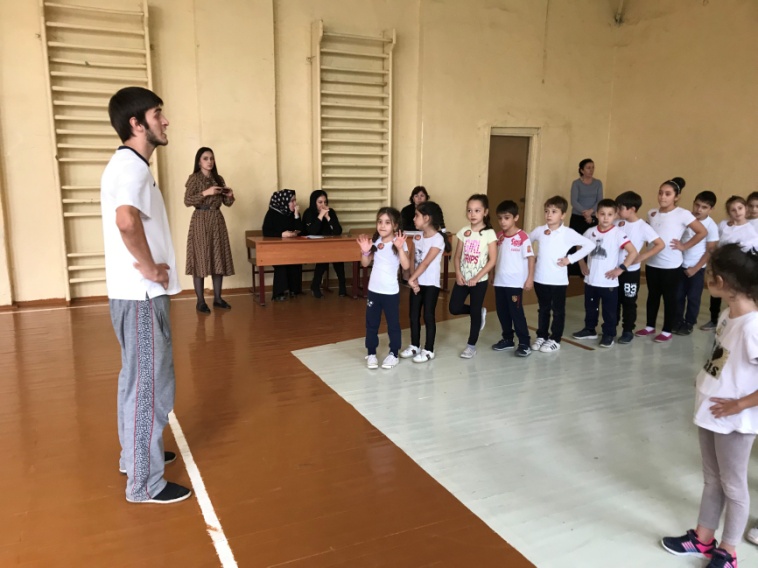 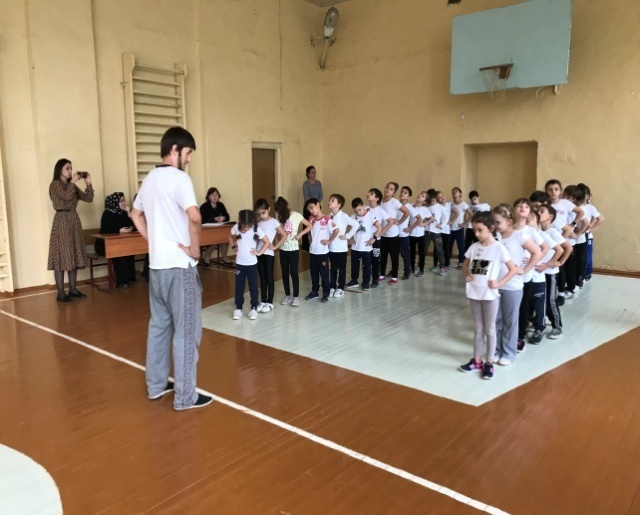 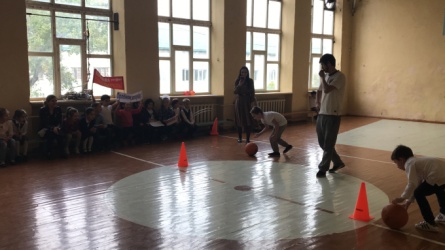 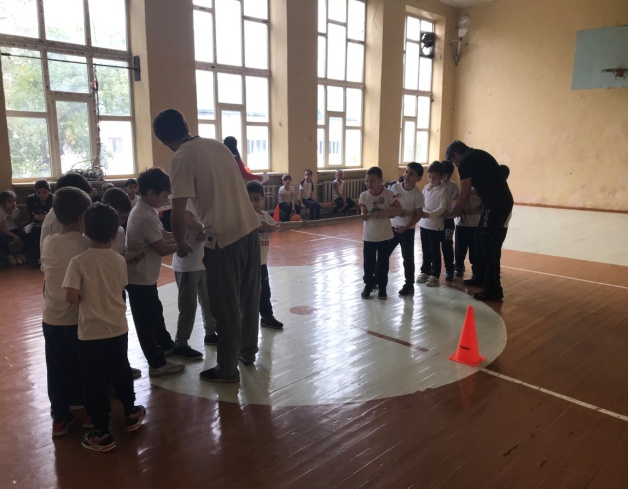 3 Ответственный:Магомедова С.С.Тема: конкурс агитбригад «Мы за здоровый образ жизни»Форма проведения: агитбригада Ответственный:Магомедова С.С.Тема: конкурс агитбригад «Мы за здоровый образ жизни»Форма проведения: агитбригада Ответственный:Магомедова С.С.Тема: конкурс агитбригад «Мы за здоровый образ жизни»Форма проведения: агитбригадаУчащиеся 6-9 классов приняли участие в районном туре агитбригад ЗОЖ.Профилактика вредных привычек и нездорового образа жизниПрофилактика вредных привычек и нездорового образа жизни15 уч-ся-ноябрь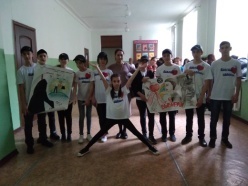 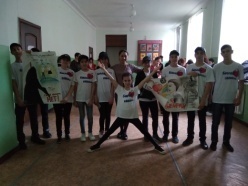 4Ответственный:Курбанмагомедова М.А.Тема:15 ноября – Международный день отказа от куренияФорма проведения:Встреча работниками Национальной библиотеки им. Р.ГамзатоваКраткое содержание:Мероприятие открыла классный руководитель 95 класса Курбанмагомедова М. А.,  озвучив тему и цель мероприятия.  Курбанмагомедова  М. А. сообщила ребятам, что мероприятие приурочено к Международному  дню отказа от курения, который отмечается ежегодно в третий четверг ноября.Затем ведущие рассказали несколько историй появления табака и сигарет.Ребята прослушали стихотворение о необходимости искоренения вредных привычек, посмотрели сценку «Продавец табака» в исполнении учащихся 95 класса.  В ходе мероприятия школьникам были продемонстрированы поучительные  видеоролики  «Как курение влияет на организм человека». Затем ребята с удовольствием поиграли с ведущими в игру «Кричалки».В заключение  медсестра гимназии Магомедова А.Р. выразила надежду, что ребята извлекут для себя пользу из сегодняшнего мероприятия и не станут тянуться к изделиям из табака. Работники сектора универсальной литературы НБ. им. Р. Гамзатова для школьников организовали книжно- иллюстративную книжную выставку о вреде курения «Курить здоровью вредить».В завершении мероприятия заведующая сектором Светлана Азимова  поблагодарила школьников за активное участие в мероприятии, пожелав ребятам следить за своим здоровьем и не поддаваться вредным привычкам, а также   пригласила всех ребят почаще посещать библиотеку и проинформировала, что со своей стороны работники БИМЦа  всегда окажут посильную помощь в подборе любого материала.Краткое содержание:Мероприятие открыла классный руководитель 95 класса Курбанмагомедова М. А.,  озвучив тему и цель мероприятия.  Курбанмагомедова  М. А. сообщила ребятам, что мероприятие приурочено к Международному  дню отказа от курения, который отмечается ежегодно в третий четверг ноября.Затем ведущие рассказали несколько историй появления табака и сигарет.Ребята прослушали стихотворение о необходимости искоренения вредных привычек, посмотрели сценку «Продавец табака» в исполнении учащихся 95 класса.  В ходе мероприятия школьникам были продемонстрированы поучительные  видеоролики  «Как курение влияет на организм человека». Затем ребята с удовольствием поиграли с ведущими в игру «Кричалки».В заключение  медсестра гимназии Магомедова А.Р. выразила надежду, что ребята извлекут для себя пользу из сегодняшнего мероприятия и не станут тянуться к изделиям из табака. Работники сектора универсальной литературы НБ. им. Р. Гамзатова для школьников организовали книжно- иллюстративную книжную выставку о вреде курения «Курить здоровью вредить».В завершении мероприятия заведующая сектором Светлана Азимова  поблагодарила школьников за активное участие в мероприятии, пожелав ребятам следить за своим здоровьем и не поддаваться вредным привычкам, а также   пригласила всех ребят почаще посещать библиотеку и проинформировала, что со своей стороны работники БИМЦа  всегда окажут посильную помощь в подборе любого материала.Краткое содержание:Мероприятие открыла классный руководитель 95 класса Курбанмагомедова М. А.,  озвучив тему и цель мероприятия.  Курбанмагомедова  М. А. сообщила ребятам, что мероприятие приурочено к Международному  дню отказа от курения, который отмечается ежегодно в третий четверг ноября.Затем ведущие рассказали несколько историй появления табака и сигарет.Ребята прослушали стихотворение о необходимости искоренения вредных привычек, посмотрели сценку «Продавец табака» в исполнении учащихся 95 класса.  В ходе мероприятия школьникам были продемонстрированы поучительные  видеоролики  «Как курение влияет на организм человека». Затем ребята с удовольствием поиграли с ведущими в игру «Кричалки».В заключение  медсестра гимназии Магомедова А.Р. выразила надежду, что ребята извлекут для себя пользу из сегодняшнего мероприятия и не станут тянуться к изделиям из табака. Работники сектора универсальной литературы НБ. им. Р. Гамзатова для школьников организовали книжно- иллюстративную книжную выставку о вреде курения «Курить здоровью вредить».В завершении мероприятия заведующая сектором Светлана Азимова  поблагодарила школьников за активное участие в мероприятии, пожелав ребятам следить за своим здоровьем и не поддаваться вредным привычкам, а также   пригласила всех ребят почаще посещать библиотеку и проинформировала, что со своей стороны работники БИМЦа  всегда окажут посильную помощь в подборе любого материала.Краткое содержание:Мероприятие открыла классный руководитель 95 класса Курбанмагомедова М. А.,  озвучив тему и цель мероприятия.  Курбанмагомедова  М. А. сообщила ребятам, что мероприятие приурочено к Международному  дню отказа от курения, который отмечается ежегодно в третий четверг ноября.Затем ведущие рассказали несколько историй появления табака и сигарет.Ребята прослушали стихотворение о необходимости искоренения вредных привычек, посмотрели сценку «Продавец табака» в исполнении учащихся 95 класса.  В ходе мероприятия школьникам были продемонстрированы поучительные  видеоролики  «Как курение влияет на организм человека». Затем ребята с удовольствием поиграли с ведущими в игру «Кричалки».В заключение  медсестра гимназии Магомедова А.Р. выразила надежду, что ребята извлекут для себя пользу из сегодняшнего мероприятия и не станут тянуться к изделиям из табака. Работники сектора универсальной литературы НБ. им. Р. Гамзатова для школьников организовали книжно- иллюстративную книжную выставку о вреде курения «Курить здоровью вредить».В завершении мероприятия заведующая сектором Светлана Азимова  поблагодарила школьников за активное участие в мероприятии, пожелав ребятам следить за своим здоровьем и не поддаваться вредным привычкам, а также   пригласила всех ребят почаще посещать библиотеку и проинформировала, что со своей стороны работники БИМЦа  всегда окажут посильную помощь в подборе любого материала.развитие у воспитанников ценностного отношения к своему здоровью на основе знакомства с вредными воздействиями курения на организм.    49  уч-ся (21  чел.-95 класс, 10 чел. -102 класс, 91 – 8 чел., 25кл – 10 человек)Работники читального зала библиотечно -информационного молодежного  центра НБ. Р.Д.  им. Р. Гамзатовазав.библиотекой гимназии Идрисова П.Г., школьная медсестра Магомедова А.Р., классный руководитель 102 класса Гасанова Г.Ш13.11.18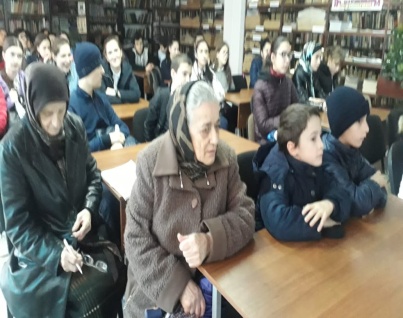 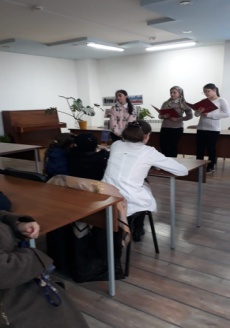 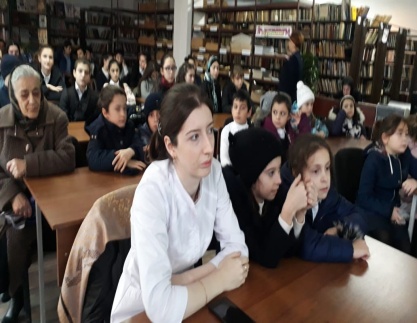 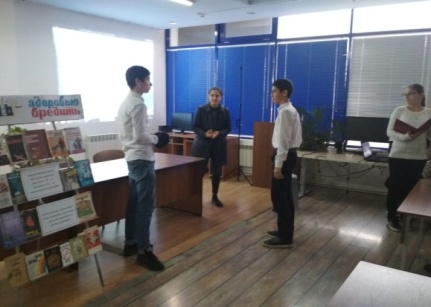 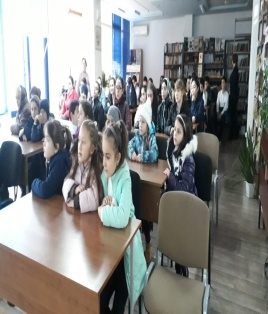 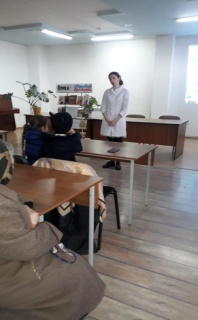 5Ответственные:Кл. рук. 1-11 кл.Тема: Декада профилактики по борьбе со СПИДом и Вич.Формы проведения:Встречи, беседы, слайдовые презентацииОтветственные:Кл. рук. 1-11 кл.Тема: Декада профилактики по борьбе со СПИДом и Вич.Формы проведения:Встречи, беседы, слайдовые презентацииС 28 ноября по 7 декабря 2018 г. проведена декада  профилактических мероприятий, приуроченных к Всемирному дню борьбы со СПИДом (1 декабря) в 1-11 классах: классные часы 1-11кл, агидбригада  ЗОЖ 5-11 кл., встреча с представителем Дагнаркоконтроля Шамсиевой С.Р., встреча с директором  реабилитационного центра «Шаг»Проведены интегрированные уроки по профилактике ВИЧ-инфекции для обучающихся 9-11 классов, «Незримые угрозы – мифы и реальность» Показан документальный фильм : Специальный корреспондент - Эксперименты с телом (2010).Информация о фильме:Название: Специальный корреспондент. Эксперименты с теломГод выпуска: 2011Жанр: тв передача, документальныйРежиссер: Александр БузаладзеВ современном мире возникла целая индустрия, зарабатывающая бешеные деньги на стремлении людей к красоте и здоровью. Это искушает людей чудесным образом быстро обрести облик роковых красоток или неутомимых мачо с рельефной мускулатурой.Не секрет, что энергетические коктейли придумали специально для военных целей на Западе. Напиток с содержанием ударной дозы кофеина, а иногда и психотропного вещества, должен быть помочь солдату в экстремальной ситуации. Но крупные международные картели решили сделать на этом большие деньги, и теперь военный допинг можно купить в гражданской упаковке в любом продовольственном магазине.На родительских собраниях обсуждены вопросы по теме:  «Незримые угрозы – мифы и реальность» для родителей (законных представителей) обучающихся 9 – 11 классов.Беседа с родителями на родительских собраниях по профилактике детской наркомании. Цель: Информировать родителей о наиболее важных аспектах подростковой наркомании, помочь сориентироваться в сложной ситуации и найти правильный выход, правильно построить отношения с ребенком.      Задачи : заслонить детей от страшного нашествия наркомании. Наркотики грозят нашему народу огромными потерями. С 28 ноября по 7 декабря 2018 г. проведена декада  профилактических мероприятий, приуроченных к Всемирному дню борьбы со СПИДом (1 декабря) в 1-11 классах: классные часы 1-11кл, агидбригада  ЗОЖ 5-11 кл., встреча с представителем Дагнаркоконтроля Шамсиевой С.Р., встреча с директором  реабилитационного центра «Шаг»Проведены интегрированные уроки по профилактике ВИЧ-инфекции для обучающихся 9-11 классов, «Незримые угрозы – мифы и реальность» Показан документальный фильм : Специальный корреспондент - Эксперименты с телом (2010).Информация о фильме:Название: Специальный корреспондент. Эксперименты с теломГод выпуска: 2011Жанр: тв передача, документальныйРежиссер: Александр БузаладзеВ современном мире возникла целая индустрия, зарабатывающая бешеные деньги на стремлении людей к красоте и здоровью. Это искушает людей чудесным образом быстро обрести облик роковых красоток или неутомимых мачо с рельефной мускулатурой.Не секрет, что энергетические коктейли придумали специально для военных целей на Западе. Напиток с содержанием ударной дозы кофеина, а иногда и психотропного вещества, должен быть помочь солдату в экстремальной ситуации. Но крупные международные картели решили сделать на этом большие деньги, и теперь военный допинг можно купить в гражданской упаковке в любом продовольственном магазине.На родительских собраниях обсуждены вопросы по теме:  «Незримые угрозы – мифы и реальность» для родителей (законных представителей) обучающихся 9 – 11 классов.Беседа с родителями на родительских собраниях по профилактике детской наркомании. Цель: Информировать родителей о наиболее важных аспектах подростковой наркомании, помочь сориентироваться в сложной ситуации и найти правильный выход, правильно построить отношения с ребенком.      Задачи : заслонить детей от страшного нашествия наркомании. Наркотики грозят нашему народу огромными потерями. Профилактика ВИЧ и Спид.Профилактика ВИЧ и Спид.Привлечены к проведению мероприятий:  представитель с наркодиспансера -Шамсиева Саламат Рустамовна; директор РЦ «Шаг»- Гасанов Паша Алиевич1334 уч-ся 1-11х кл1-10 декабря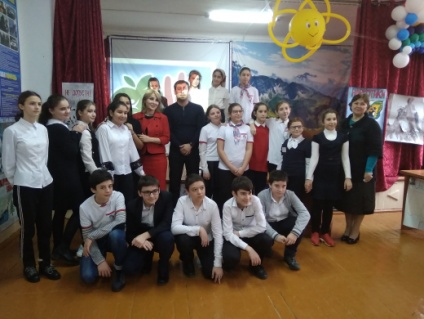 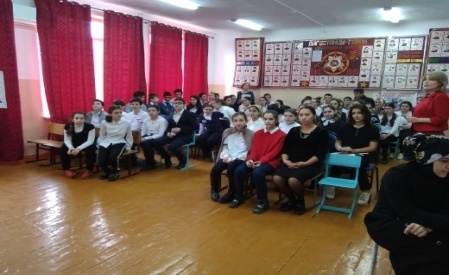 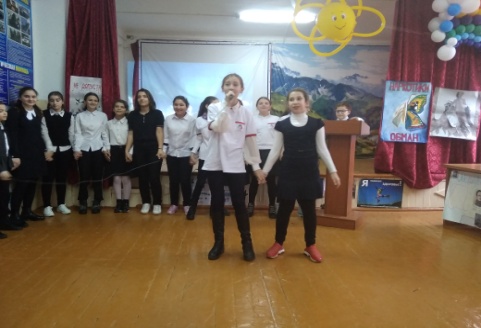 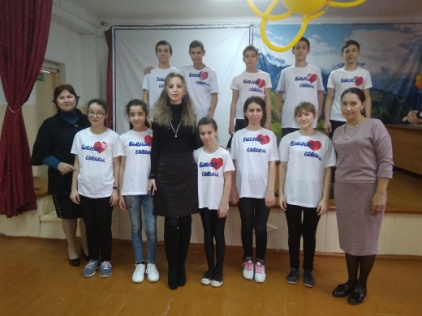 № Наименование мероприятияНаименование мероприятияНаименование мероприятияСодержание мероприятияСодержание мероприятияЦели проведенияЦели проведенияЦели проведенияКонтингент участниковКонтингент участниковПриглашенные лицаДата 1Ответственный:Абакарова А.А.Тема: «Безопасное колесо»Форма проведения:агитбригадаОтветственный:Абакарова А.А.Тема: «Безопасное колесо»Форма проведения:агитбригадаОтветственный:Абакарова А.А.Тема: «Безопасное колесо»Форма проведения:агитбригадаУчащиеся 6-х классов приняли участие в районном туре конкурса «Безопасное колесо»Учащиеся 6-х классов приняли участие в районном туре конкурса «Безопасное колесо»Профилактика ПДДПрофилактика ПДДПрофилактика ПДД15 уч-ся15 уч-ся-октябрь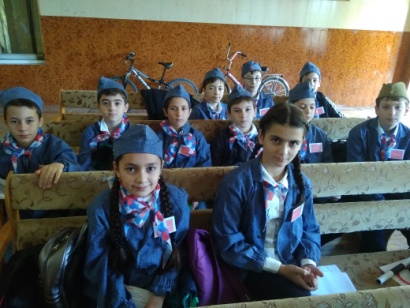 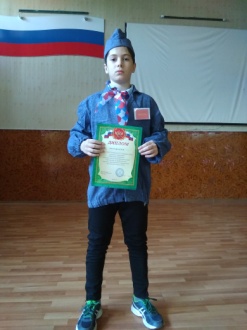 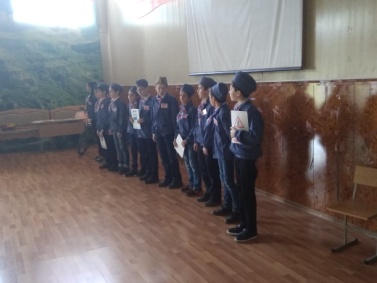 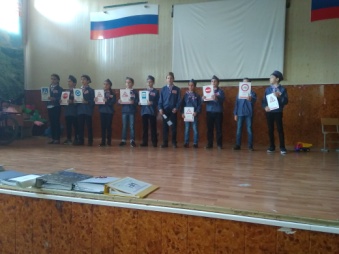 2Ответственный: Храмова В.Д. Тема: «Культура поведения на дорогах»Форма проведения:Лекция, тренинг, театрализованное представление.Ответственный: Храмова В.Д. Тема: «Культура поведения на дорогах»Форма проведения:Лекция, тренинг, театрализованное представление.Проведено занятие (лекция) по повышению квалификации педагогов в области преподавания БДДПроведен интерактивный спектакль в 1-х и 3-х классах Проведен урок-лекция - тренинг с учениками 7 –х  классовПроведено занятие (лекция) по повышению квалификации педагогов в области преподавания БДДПроведен интерактивный спектакль в 1-х и 3-х классах Проведен урок-лекция - тренинг с учениками 7 –х  классовПрофилактика безопасного поведения в зонах дорожного движенияПрофилактика безопасного поведения в зонах дорожного движенияПрофилактика безопасного поведения в зонах дорожного движения450 учащихся80 учителей гимназии450 учащихся80 учителей гимназииАвтономная некоммерческая организация Центр по пропагандебезопасности движения на транспорте Движение без опасностиАвтономная некоммерческая организация Центр по пропагандебезопасности движения на транспорте Движение без опасностиноябрь3Ответственный: Храмова В.Д.Тема: Посещение передвижного выставочно-лекционного комплекса Российских железных дорог.Форма проведения:Экскурсия на ж/д вокзал Ответственный: Храмова В.Д.Тема: Посещение передвижного выставочно-лекционного комплекса Российских железных дорог.Форма проведения:Экскурсия на ж/д вокзал Учащиеся гимназии в ноябре посетили открытый 3 августа 2011 года на Рижском вокзале г. Москвы Передвижной выставочно-лекционный комплекс ОАО «Российские железные дороги». Состав поезда включает 12 вагонов, 9 из которых - выставочные. В вагонах развернуты тематические экспозиции,  отражающие историю становления и развития отечественных железных дорог и демонстрирующие современные инновационные проекты и технологии, реализуемые на железных дорогах страны.  Выставочный поезд осуществляет регулярное курсирование по всей сети железных дорог России, а его экспозиция постоянно обновляется, демонстрируя новейшие решения, применяемые в процессе проводимой сегодня глубокой модернизации российских железных дорог. Открытое акционерное общество «Российские железные дороги» с проектом «Передвижной выставочно-лекционный комплекс (ПВЛК)» стало лауреатом Премии «Время инноваций - 2011» в номинации «Лучший проект по популяризации инновационной деятельности»           Учащиеся гимназии в ноябре посетили открытый 3 августа 2011 года на Рижском вокзале г. Москвы Передвижной выставочно-лекционный комплекс ОАО «Российские железные дороги». Состав поезда включает 12 вагонов, 9 из которых - выставочные. В вагонах развернуты тематические экспозиции,  отражающие историю становления и развития отечественных железных дорог и демонстрирующие современные инновационные проекты и технологии, реализуемые на железных дорогах страны.  Выставочный поезд осуществляет регулярное курсирование по всей сети железных дорог России, а его экспозиция постоянно обновляется, демонстрируя новейшие решения, применяемые в процессе проводимой сегодня глубокой модернизации российских железных дорог. Открытое акционерное общество «Российские железные дороги» с проектом «Передвижной выставочно-лекционный комплекс (ПВЛК)» стало лауреатом Премии «Время инноваций - 2011» в номинации «Лучший проект по популяризации инновационной деятельности»           Профилактика безопасного поведения в зонах дорожного движенияПрофилактика безопасного поведения в зонах дорожного движенияПрофилактика безопасного поведения в зонах дорожного движения200 учащихся 3-8-х классов 200 учащихся 3-8-х классов Передвижной выставочно-лекционный комплекс ОАО «Российские железные дороги».Передвижной выставочно-лекционный комплекс ОАО «Российские железные дороги».ноябрь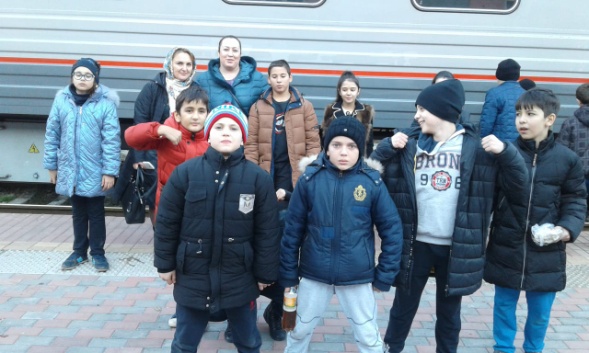 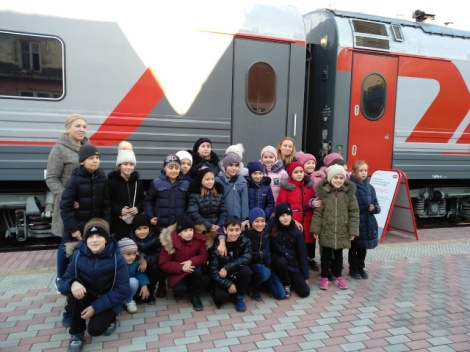 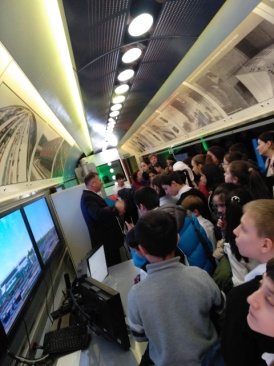 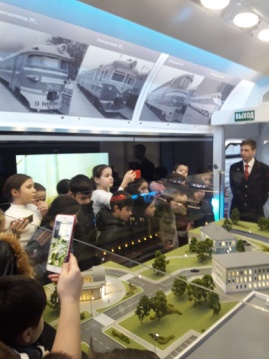 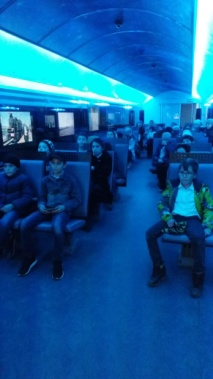 4Ответственные: кл. рук. 1-11 кл. Тема: Единый урок: «Безопасность на железной дороге»Форма проведения: Единый урокСодержание бесед: Железная дорога является зоной повышенной опасности. К сожалению, случаи детского травматизма на железной дороге происходят регулярно. В этом году пострадали уже трое подростков. Самый опасный возраст – от 10 до 16.Железнодорожные пути проходят через города и села, пересекаются со многими дорогами, по которым идут пешеходы и движутся транспортные средства. Они не ограждены и представляют большую опасность. Пешеходам опасно идти вдоль железнодорожного полотна по насыпи, так как при движении поезда на высокой скорости образуются сильные потоки воздуха, которые могут затянуть пешехода под колеса или с силой отбросить в сторону. Кроме того, близко идущий к железнодорожному полотну пешеход может получить удар выступающими частями состава или груза. Ни в коем случае нельзя ходить по путям! Запрещается игра на рельсах и насыпи, катание с насыпи на лыжах и санках. Заигравшись, легко пропустить приближение поезда и попасть в беду. Пересекать железнодорожные пути разрешается только на переезде. Содержание бесед: Железная дорога является зоной повышенной опасности. К сожалению, случаи детского травматизма на железной дороге происходят регулярно. В этом году пострадали уже трое подростков. Самый опасный возраст – от 10 до 16.Железнодорожные пути проходят через города и села, пересекаются со многими дорогами, по которым идут пешеходы и движутся транспортные средства. Они не ограждены и представляют большую опасность. Пешеходам опасно идти вдоль железнодорожного полотна по насыпи, так как при движении поезда на высокой скорости образуются сильные потоки воздуха, которые могут затянуть пешехода под колеса или с силой отбросить в сторону. Кроме того, близко идущий к железнодорожному полотну пешеход может получить удар выступающими частями состава или груза. Ни в коем случае нельзя ходить по путям! Запрещается игра на рельсах и насыпи, катание с насыпи на лыжах и санках. Заигравшись, легко пропустить приближение поезда и попасть в беду. Пересекать железнодорожные пути разрешается только на переезде. Содержание бесед: Железная дорога является зоной повышенной опасности. К сожалению, случаи детского травматизма на железной дороге происходят регулярно. В этом году пострадали уже трое подростков. Самый опасный возраст – от 10 до 16.Железнодорожные пути проходят через города и села, пересекаются со многими дорогами, по которым идут пешеходы и движутся транспортные средства. Они не ограждены и представляют большую опасность. Пешеходам опасно идти вдоль железнодорожного полотна по насыпи, так как при движении поезда на высокой скорости образуются сильные потоки воздуха, которые могут затянуть пешехода под колеса или с силой отбросить в сторону. Кроме того, близко идущий к железнодорожному полотну пешеход может получить удар выступающими частями состава или груза. Ни в коем случае нельзя ходить по путям! Запрещается игра на рельсах и насыпи, катание с насыпи на лыжах и санках. Заигравшись, легко пропустить приближение поезда и попасть в беду. Пересекать железнодорожные пути разрешается только на переезде. Содержание бесед: Железная дорога является зоной повышенной опасности. К сожалению, случаи детского травматизма на железной дороге происходят регулярно. В этом году пострадали уже трое подростков. Самый опасный возраст – от 10 до 16.Железнодорожные пути проходят через города и села, пересекаются со многими дорогами, по которым идут пешеходы и движутся транспортные средства. Они не ограждены и представляют большую опасность. Пешеходам опасно идти вдоль железнодорожного полотна по насыпи, так как при движении поезда на высокой скорости образуются сильные потоки воздуха, которые могут затянуть пешехода под колеса или с силой отбросить в сторону. Кроме того, близко идущий к железнодорожному полотну пешеход может получить удар выступающими частями состава или груза. Ни в коем случае нельзя ходить по путям! Запрещается игра на рельсах и насыпи, катание с насыпи на лыжах и санках. Заигравшись, легко пропустить приближение поезда и попасть в беду. Пересекать железнодорожные пути разрешается только на переезде. Содержание бесед: Железная дорога является зоной повышенной опасности. К сожалению, случаи детского травматизма на железной дороге происходят регулярно. В этом году пострадали уже трое подростков. Самый опасный возраст – от 10 до 16.Железнодорожные пути проходят через города и села, пересекаются со многими дорогами, по которым идут пешеходы и движутся транспортные средства. Они не ограждены и представляют большую опасность. Пешеходам опасно идти вдоль железнодорожного полотна по насыпи, так как при движении поезда на высокой скорости образуются сильные потоки воздуха, которые могут затянуть пешехода под колеса или с силой отбросить в сторону. Кроме того, близко идущий к железнодорожному полотну пешеход может получить удар выступающими частями состава или груза. Ни в коем случае нельзя ходить по путям! Запрещается игра на рельсах и насыпи, катание с насыпи на лыжах и санках. Заигравшись, легко пропустить приближение поезда и попасть в беду. Пересекать железнодорожные пути разрешается только на переезде. профилактика детского дорожно-транспортного травматизма.профилактика детского дорожно-транспортного травматизма.1334 уч-ся 1-11-х кл.1334 уч-ся 1-11-х кл.-ноябрь№ мероприятиямероприятиямероприятияСодержание мероприятияСодержание мероприятияЦели проведенияКонтингент участниковПриглашенные лицаДата 1Ответственные: Замахчариева Н.Р.Магомедова С.С.Тема: Прием в РДШ учащихся 2х классов. Форма проведения: Линейка со слайдовой презентацией и вручением значков РДШОтветственные: Замахчариева Н.Р.Магомедова С.С.Тема: Прием в РДШ учащихся 2х классов. Форма проведения: Линейка со слайдовой презентацией и вручением значков РДШОтветственные: Замахчариева Н.Р.Магомедова С.С.Тема: Прием в РДШ учащихся 2х классов. Форма проведения: Линейка со слайдовой презентацией и вручением значков РДШВ ноябре вожатыми гимназии был осуществлен прием учащихся 2-х классов в младшую группу РДШ. Перед второклассниками выступили дети из старшей группы с рассказом об организации и вручили детям значки.В ноябре вожатыми гимназии был осуществлен прием учащихся 2-х классов в младшую группу РДШ. Перед второклассниками выступили дети из старшей группы с рассказом об организации и вручили детям значки.Организация общественной деятельности учащихся по интересам.150 уч-ся 2-х классов-ноябрь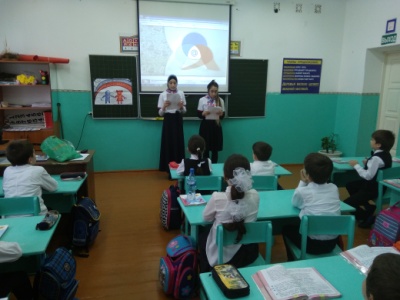 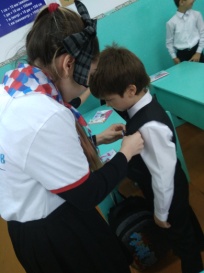 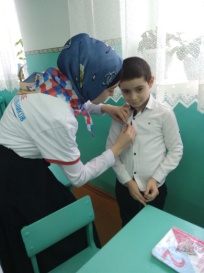 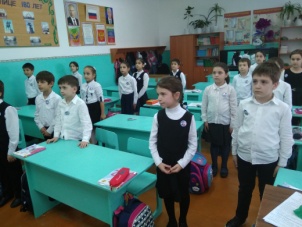 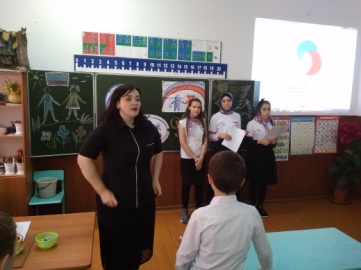 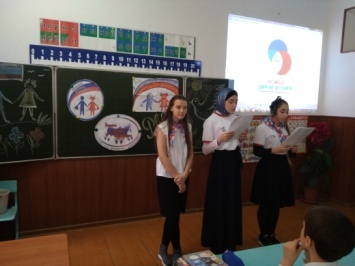 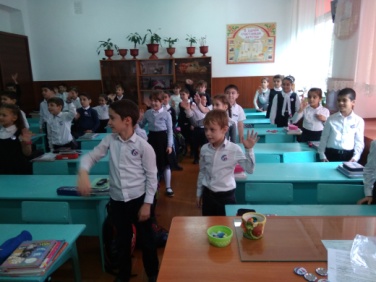 2Ответственный: Храмова В.Д.Тема: Родительский всеобуч (9-11 классы): Тема:.О формировании положительных межличностных отношений в детских коллективах Форма проведения: Родительский всеобучОтветственный: Храмова В.Д.Тема: Родительский всеобуч (9-11 классы): Тема:.О формировании положительных межличностных отношений в детских коллективах Форма проведения: Родительский всеобучОтветственный: Храмова В.Д.Тема: Родительский всеобуч (9-11 классы): Тема:.О формировании положительных межличностных отношений в детских коллективах Форма проведения: Родительский всеобучВо вторую субботу ноября по традиции в гимназии состоялся родительский лекторий по теме: «Как сформировать у детей в семье и школе положительные межличностные отношения»Во вторую субботу ноября по традиции в гимназии состоялся родительский лекторий по теме: «Как сформировать у детей в семье и школе положительные межличностные отношения»Педагогическое просвещение родительской общественности100 родителей-2 суббота ноября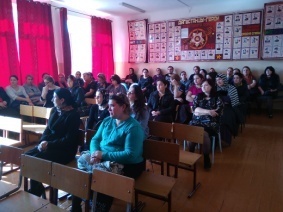 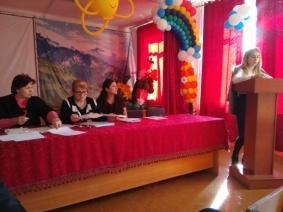 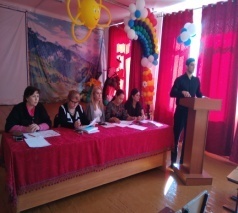 3Ответственный: Вагабова А.М.-Р.Тема:.25 ноября– День матери в России. – 2-е кл.Форма проведения: утренникКраткое содержание:Физминутка.Игра “Дети и мамы”Составление пословиц (работа в парах).Практическая работа.(во время выполнения практической работы звучит песня мамонтенка).Рефлексия. Учитель.  -О ком мы говорили сегодня? -Что вы сегодня чувствовали на классном часе? -О чем задумались? Мама -самый дорогой человек на свете, поэтому ее надо любить, оберегать, помогать ей, заботиться о ней, и обязательно ее слушаться. -Что узнали нового? Оцените свою работу.Итог. Выставка работ.Краткое содержание:Физминутка.Игра “Дети и мамы”Составление пословиц (работа в парах).Практическая работа.(во время выполнения практической работы звучит песня мамонтенка).Рефлексия. Учитель.  -О ком мы говорили сегодня? -Что вы сегодня чувствовали на классном часе? -О чем задумались? Мама -самый дорогой человек на свете, поэтому ее надо любить, оберегать, помогать ей, заботиться о ней, и обязательно ее слушаться. -Что узнали нового? Оцените свою работу.Итог. Выставка работ.Краткое содержание:Физминутка.Игра “Дети и мамы”Составление пословиц (работа в парах).Практическая работа.(во время выполнения практической работы звучит песня мамонтенка).Рефлексия. Учитель.  -О ком мы говорили сегодня? -Что вы сегодня чувствовали на классном часе? -О чем задумались? Мама -самый дорогой человек на свете, поэтому ее надо любить, оберегать, помогать ей, заботиться о ней, и обязательно ее слушаться. -Что узнали нового? Оцените свою работу.Итог. Выставка работ.Краткое содержание:Физминутка.Игра “Дети и мамы”Составление пословиц (работа в парах).Практическая работа.(во время выполнения практической работы звучит песня мамонтенка).Рефлексия. Учитель.  -О ком мы говорили сегодня? -Что вы сегодня чувствовали на классном часе? -О чем задумались? Мама -самый дорогой человек на свете, поэтому ее надо любить, оберегать, помогать ей, заботиться о ней, и обязательно ее слушаться. -Что узнали нового? Оцените свою работу.Итог. Выставка работ.формирование духовно – нравственных качеств личности, чувства уважения, доброты, сострадания, нежности; воспитание любви к матери, уважения к старшим.60 уч-ся 2-х классовРодители уч-ся27.11.184Ответственный: Магомедова М.М.Тема: День пожилых людейФорма проведения:Краткое содержание Слово учителя.: Ребята, как вы уже наверное догадались, речь на сегодняшнем классном часе пойдёт о старости. Эта тема выбрана неслучайно: ежегодно 1 октября, начиная с 1991 года, в соответствие с решением Генеральной Ассамблеи ООН от 14 декабря 1990 года, отмечается Международный день пожилых людей. В нашей стране этот праздник именуется Днём пожилого человека и отмечается на основании Постановления Президиума Верховного Совета РФ от 1 июня 1992 года «О проблемах пожилых людей»                                                                  Азимова Светлана Анатольевна, заведующая читальным залом библиотеки им. Р. Гамзатова, расскажет о возникновении праздника.Ученики подготовили стишки бабушкам и дедушкам,Викторина
Подведен итог«Вот и закончилась наша беседа. Я надеюсь, что все мы станем добрее, милосерднее, и этот час доброты перерастет в ежедневную потребность делать добро. Всем нам нелегко в сегодняшнее трудное время, но помните, что рядом есть люди, которым гораздо хуже. А мы можем хоть на чуть-чуть улучшить их жизнь. Я обращаюсь к вам со словами-просьбой: «Молодость, загляни в глаза старости»Краткое содержание Слово учителя.: Ребята, как вы уже наверное догадались, речь на сегодняшнем классном часе пойдёт о старости. Эта тема выбрана неслучайно: ежегодно 1 октября, начиная с 1991 года, в соответствие с решением Генеральной Ассамблеи ООН от 14 декабря 1990 года, отмечается Международный день пожилых людей. В нашей стране этот праздник именуется Днём пожилого человека и отмечается на основании Постановления Президиума Верховного Совета РФ от 1 июня 1992 года «О проблемах пожилых людей»                                                                  Азимова Светлана Анатольевна, заведующая читальным залом библиотеки им. Р. Гамзатова, расскажет о возникновении праздника.Ученики подготовили стишки бабушкам и дедушкам,Викторина
Подведен итог«Вот и закончилась наша беседа. Я надеюсь, что все мы станем добрее, милосерднее, и этот час доброты перерастет в ежедневную потребность делать добро. Всем нам нелегко в сегодняшнее трудное время, но помните, что рядом есть люди, которым гораздо хуже. А мы можем хоть на чуть-чуть улучшить их жизнь. Я обращаюсь к вам со словами-просьбой: «Молодость, загляни в глаза старости»Краткое содержание Слово учителя.: Ребята, как вы уже наверное догадались, речь на сегодняшнем классном часе пойдёт о старости. Эта тема выбрана неслучайно: ежегодно 1 октября, начиная с 1991 года, в соответствие с решением Генеральной Ассамблеи ООН от 14 декабря 1990 года, отмечается Международный день пожилых людей. В нашей стране этот праздник именуется Днём пожилого человека и отмечается на основании Постановления Президиума Верховного Совета РФ от 1 июня 1992 года «О проблемах пожилых людей»                                                                  Азимова Светлана Анатольевна, заведующая читальным залом библиотеки им. Р. Гамзатова, расскажет о возникновении праздника.Ученики подготовили стишки бабушкам и дедушкам,Викторина
Подведен итог«Вот и закончилась наша беседа. Я надеюсь, что все мы станем добрее, милосерднее, и этот час доброты перерастет в ежедневную потребность делать добро. Всем нам нелегко в сегодняшнее трудное время, но помните, что рядом есть люди, которым гораздо хуже. А мы можем хоть на чуть-чуть улучшить их жизнь. Я обращаюсь к вам со словами-просьбой: «Молодость, загляни в глаза старости»Краткое содержание Слово учителя.: Ребята, как вы уже наверное догадались, речь на сегодняшнем классном часе пойдёт о старости. Эта тема выбрана неслучайно: ежегодно 1 октября, начиная с 1991 года, в соответствие с решением Генеральной Ассамблеи ООН от 14 декабря 1990 года, отмечается Международный день пожилых людей. В нашей стране этот праздник именуется Днём пожилого человека и отмечается на основании Постановления Президиума Верховного Совета РФ от 1 июня 1992 года «О проблемах пожилых людей»                                                                  Азимова Светлана Анатольевна, заведующая читальным залом библиотеки им. Р. Гамзатова, расскажет о возникновении праздника.Ученики подготовили стишки бабушкам и дедушкам,Викторина
Подведен итог«Вот и закончилась наша беседа. Я надеюсь, что все мы станем добрее, милосерднее, и этот час доброты перерастет в ежедневную потребность делать добро. Всем нам нелегко в сегодняшнее трудное время, но помните, что рядом есть люди, которым гораздо хуже. А мы можем хоть на чуть-чуть улучшить их жизнь. Я обращаюсь к вам со словами-просьбой: «Молодость, загляни в глаза старости»повышение степени информированности о проблеме демографического старения общества, индивидуальных и социальных потребностях пожилых людей, их вкладе в развитие общества60 уч-ся 5-х кл.Азимова Светлана Анатольевна, заведующая читальным залом библиотеки им. Р. Гамзатова3 октября 2018г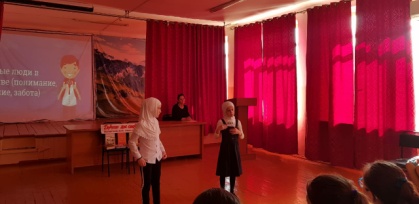 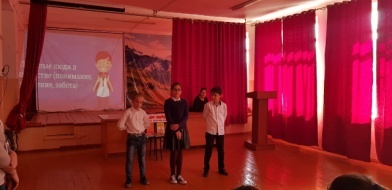 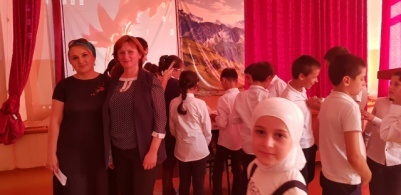 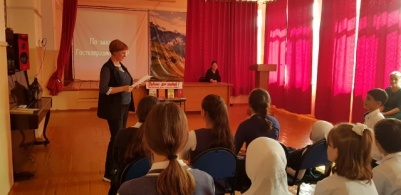 5Ответственный: Магомедова П.А.Тема: Международный день терпимости (толерантности)- 6-е кл.Форма проведения: квестОтветственный: Магомедова П.А.Тема: Международный день терпимости (толерантности)- 6-е кл.Форма проведения: квестУчитель: сегодня мы начнём наше занятие с китайской притчи, которая поможет нам сформулировать тему занятия. Притча называется «Ладная семья».Далее упражнения в виде квеста на закрепление понятия «толерантность»:а) соотнесение высказывания с заповедью;б) определение качеств толерантной личности;
в) решение проблемных ситуаций.Заключении пожелания учителя .Учитель: сегодня мы начнём наше занятие с китайской притчи, которая поможет нам сформулировать тему занятия. Притча называется «Ладная семья».Далее упражнения в виде квеста на закрепление понятия «толерантность»:а) соотнесение высказывания с заповедью;б) определение качеств толерантной личности;
в) решение проблемных ситуаций.Заключении пожелания учителя .Познакомить учащихся с понятием “толерантность”, выявить основные черты толерантности, сформировать правильное представление о толерантном и интолерантном поведении.Познакомить учащихся с понятием “толерантность”, выявить основные черты толерантности, сформировать правильное представление о толерантном и интолерантном поведении.50 уч-ся 6-х кл.-23.11.18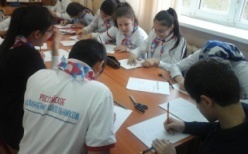 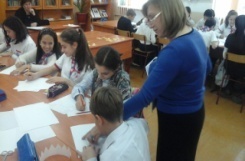 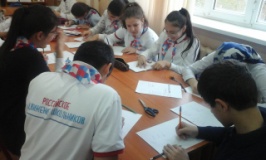 6Ответственный: Храмова В.Д.Тема: Лекции Духовного управления РД – «Дружба»Форма проведения: ЛекцииОтветственный: Храмова В.Д.Тема: Лекции Духовного управления РД – «Дружба»Форма проведения: ЛекцииВ ноябре и декабре в гимназии состоялись лекции Духовного управления РД по плану, утвержденному начальником Городского Управления образования.В ноябре и декабре в гимназии состоялись лекции Духовного управления РД по плану, утвержденному начальником Городского Управления образования.В ноябре и декабре в гимназии состоялись лекции Духовного управления РД по плану, утвержденному начальником Городского Управления образования.формирование духовно – нравственных качеств личностиЛекторы Духовного управления РДУч-ся 7-х-11-х кл.НоябрьДекабрь(по графику)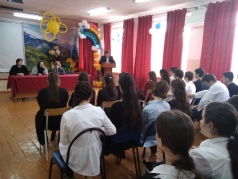 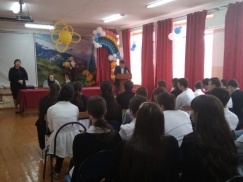 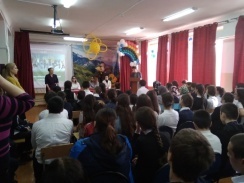 № Наименование мероприятияСодержание мероприятияСодержание мероприятияСодержание мероприятияЦели проведенияКонтингент участниковПриглашенные лицаДата 1Ответственные: клас.рук.   1-11 кл.Тема: День согласия и примирения (классный час к 4 ноября).   Форма проведения: беседы со слайдовыми презентациями.                                                                            Классные руководители отмечали, что праздник этот достаточно новый. Впервые он отмечался в республике 15 сентября 2011 года и сегодня является официальным выходным днем. События, к которым он приурочен, произошли в 1741 голу. Далее ребята окунулись в историю и вспомнили, что это были за события. Рассказ сопровождался показом презентации.Ребята сказали, что этот праздник из года в год широко празднуется в Дагестане. Дагестан- это многонациональная республика, а Махачкала – ее столица. Поэтому в Махачкале каждая национальность представлена отдельным майданом и выступлением фольклорных коллективов.Классные руководители отмечали, что праздник этот достаточно новый. Впервые он отмечался в республике 15 сентября 2011 года и сегодня является официальным выходным днем. События, к которым он приурочен, произошли в 1741 голу. Далее ребята окунулись в историю и вспомнили, что это были за события. Рассказ сопровождался показом презентации.Ребята сказали, что этот праздник из года в год широко празднуется в Дагестане. Дагестан- это многонациональная республика, а Махачкала – ее столица. Поэтому в Махачкале каждая национальность представлена отдельным майданом и выступлением фольклорных коллективов.Классные руководители отмечали, что праздник этот достаточно новый. Впервые он отмечался в республике 15 сентября 2011 года и сегодня является официальным выходным днем. События, к которым он приурочен, произошли в 1741 голу. Далее ребята окунулись в историю и вспомнили, что это были за события. Рассказ сопровождался показом презентации.Ребята сказали, что этот праздник из года в год широко празднуется в Дагестане. Дагестан- это многонациональная республика, а Махачкала – ее столица. Поэтому в Махачкале каждая национальность представлена отдельным майданом и выступлением фольклорных коллективов.формировать чувство гражданственности и патриотизма1334 уч-ся-2 неделя ноября2Ответственный: Кельбиханова У.А.Тема: Урок чистой водыФорма проведения: беседа со слайдовой презентацией.                                                                            Беседа о воде.В 21 веке мы начинаем понимать, что самые дорогие сокровища нашей планеты Земля – не золото и бриллианты, а те, что кажутся нам бесплатными и неисчерпаемыми, первое, это - чистая вода! Учащиеся 4 4 класса рассказывали о значении воды в жизни человека ,растений , животных. Дети рассказывали об уникальном озере Байкал. Озеро Байкал - необыкновенное явление на нашей голубой планете, одно из величайших озёр в мире. Оно самое глубокое, самое большое по объему чистейшей пресной воды (20% мировых запасов). Байкал – одно из древнейших озёр мира: ему около 25 миллионов лет. Более 300 рек и речек впадает в Байкал и конечно нужно его беречь.  Особенно  детям было интересно ,когда на наш классный час прибыли инопланетяне, прилетели издалека, из другой солнечной системы..Они задавали вопросы детям о воде, загадывали загадки, Синквейн 2. Учитель: Дети, перед вами лежат «капельки». Напишите на них, как вы бережете воду.- А теперь поднимите их вверх. Посмотрите, как несколько сбереженных капелек могут слиться сначала в ручеек, а потом в реку и в океан. Океан чистой воды.3. - Какой проблеме был посвящен урок?- Над какими вопросами вы задумались?- О чем расскажете своим близким?Беседа о воде.В 21 веке мы начинаем понимать, что самые дорогие сокровища нашей планеты Земля – не золото и бриллианты, а те, что кажутся нам бесплатными и неисчерпаемыми, первое, это - чистая вода! Учащиеся 4 4 класса рассказывали о значении воды в жизни человека ,растений , животных. Дети рассказывали об уникальном озере Байкал. Озеро Байкал - необыкновенное явление на нашей голубой планете, одно из величайших озёр в мире. Оно самое глубокое, самое большое по объему чистейшей пресной воды (20% мировых запасов). Байкал – одно из древнейших озёр мира: ему около 25 миллионов лет. Более 300 рек и речек впадает в Байкал и конечно нужно его беречь.  Особенно  детям было интересно ,когда на наш классный час прибыли инопланетяне, прилетели издалека, из другой солнечной системы..Они задавали вопросы детям о воде, загадывали загадки, Синквейн 2. Учитель: Дети, перед вами лежат «капельки». Напишите на них, как вы бережете воду.- А теперь поднимите их вверх. Посмотрите, как несколько сбереженных капелек могут слиться сначала в ручеек, а потом в реку и в океан. Океан чистой воды.3. - Какой проблеме был посвящен урок?- Над какими вопросами вы задумались?- О чем расскажете своим близким?Беседа о воде.В 21 веке мы начинаем понимать, что самые дорогие сокровища нашей планеты Земля – не золото и бриллианты, а те, что кажутся нам бесплатными и неисчерпаемыми, первое, это - чистая вода! Учащиеся 4 4 класса рассказывали о значении воды в жизни человека ,растений , животных. Дети рассказывали об уникальном озере Байкал. Озеро Байкал - необыкновенное явление на нашей голубой планете, одно из величайших озёр в мире. Оно самое глубокое, самое большое по объему чистейшей пресной воды (20% мировых запасов). Байкал – одно из древнейших озёр мира: ему около 25 миллионов лет. Более 300 рек и речек впадает в Байкал и конечно нужно его беречь.  Особенно  детям было интересно ,когда на наш классный час прибыли инопланетяне, прилетели издалека, из другой солнечной системы..Они задавали вопросы детям о воде, загадывали загадки, Синквейн 2. Учитель: Дети, перед вами лежат «капельки». Напишите на них, как вы бережете воду.- А теперь поднимите их вверх. Посмотрите, как несколько сбереженных капелек могут слиться сначала в ручеек, а потом в реку и в океан. Океан чистой воды.3. - Какой проблеме был посвящен урок?- Над какими вопросами вы задумались?- О чем расскажете своим близким?развитие представления учащихся о значении воды и необходимости ее сбережения через актуализацию имеющихся и получение новых знаний об основных свойствах воды и ее роли в природе, жизни и деятельности человека.50 уч-ся 4-х кл-13.11.18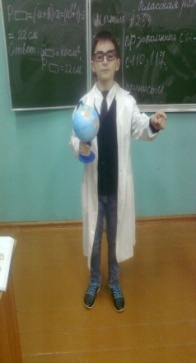 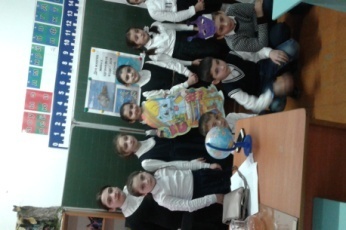 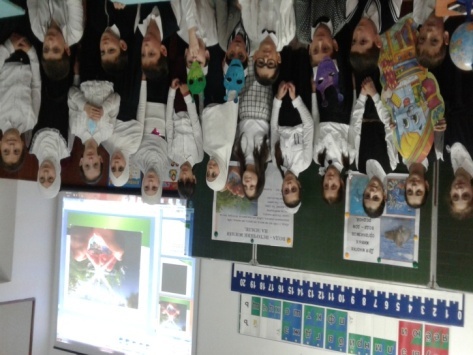 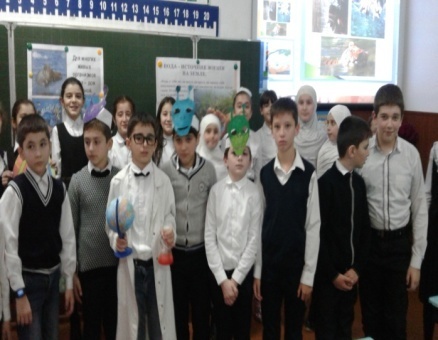 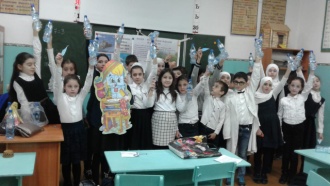 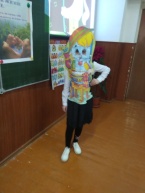 3Ответственный: Меджидова Р.Г. Тема: «Дом и школа - главные ценности в жизни ребенка».- 1-е клФорма проведения: беседа со слайдовой презентациейОтветственный: Меджидова Р.Г. Тема: «Дом и школа - главные ценности в жизни ребенка».- 1-е клФорма проведения: беседа со слайдовой презентациейОтветственный: Меджидова Р.Г. Тема: «Дом и школа - главные ценности в жизни ребенка».- 1-е клФорма проведения: беседа со слайдовой презентациейКраткое содержание беседа -  А что самым ценным является для человека? Что для вас является самым ценным? (Дом ,семья, здоровье, жизнь, знание, любовь…)Об этом сегодня  будем говорить более подробно.— Тема нашего классного часа «Дом и Школа – главные ценности в жизни». -А ,что же в вашем понимании СЕМЬЯ? (высказывания детей)-Где мы можем узнать точное значение этого слова? (в словарях)-Значение слова «Семья» по Ожегову (cловарь): «Семья» -группа живущих вместе близких родственников.-Семья- это люди, которые не всегда живут вместе, но они никогда не забывают заботиться друг о друге. А самое главное – они родные друг другу.-Ни один человек не входит в мир один на один, мы входим в него через семью.-Семья-это кровные родственники- отец и мать, дедушки и бабушки, братьяи сестры.Дети рассказывали стихи о семье и школе,отгадывали загадки ребусы ,послушали две притчи ,просмотрели мультфильм «Вечные ценности».Учащиеся подготовили фото и рисунки своей семьи и рассказали о семейных традициях.Семья будет счастливой, если в ней будут царить…дружба доверие помощьМир вашему дому и каждой семье!обобщить представления учащихся о школе, о ценности школьной                        дружбы, о семейных ценностях60 уч-ся-2.10.184Ответственный: Мусалаева Н.М.Тема: 75 лет со дня учреждения Ордена Славы (1943 г.) 5-е кл.Форма проведения: беседа со слайдовой презентациейОтветственный: Мусалаева Н.М.Тема: 75 лет со дня учреждения Ордена Славы (1943 г.) 5-е кл.Форма проведения: беседа со слайдовой презентациейОтветственный: Мусалаева Н.М.Тема: 75 лет со дня учреждения Ордена Славы (1943 г.) 5-е кл.Форма проведения: беседа со слайдовой презентациейБыла представлена презентационная работа по теме. Прозвучала информация о российских орденах и медалях. О государственных разработках в области государственных наград.формировать чувство гражданственности и патриотизма60 уч-ся 5-х кл.-13.11.18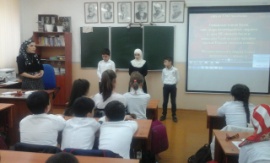 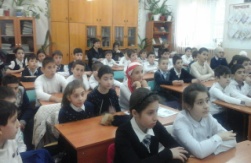 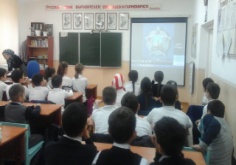 5Ответственный: Магомедова С.И.Тема: 25 лет со дня утверждения Государственного Герба РФ – 6-е кл.Форма проведения: беседа со слайдовой презентациейОтветственный: Магомедова С.И.Тема: 25 лет со дня утверждения Государственного Герба РФ – 6-е кл.Форма проведения: беседа со слайдовой презентациейОтветственный: Магомедова С.И.Тема: 25 лет со дня утверждения Государственного Герба РФ – 6-е кл.Форма проведения: беседа со слайдовой презентациейБыла представлена презентационная работа по теме. Прозвучала информация о российской атрибутике государственной власти. Показан фильм по теме занятия.формировать чувство гражданственности и патриотизма65 уч-ся 6-х кл.-28.11.18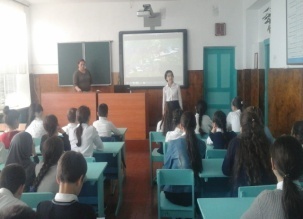 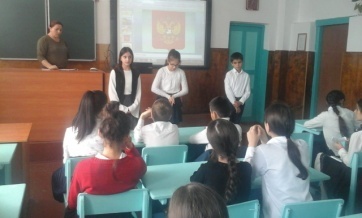 6Ответственный: Шихсефиева К.С.Тема: 9 ноября 200 лет со дня рождения И.С. ТургеневаФорма проведения: литературный монтаж со слайдовой презентациейОтветственный: Шихсефиева К.С.Тема: 9 ноября 200 лет со дня рождения И.С. ТургеневаФорма проведения: литературный монтаж со слайдовой презентациейБыла представлена литературная презентация о жизни и творчестве И.С.Тургенева.Была представлена литературная презентация о жизни и творчестве И.С.Тургенева.формировать чувство гражданственности и патриотизма45 уч-ся 8-х кл.-24.11.187Ответственный: Магомедова С.С.Тема: 12 декабря - День Конституции Российской Федерации.  (9-е кл)Форма проведения: встреча с работниками Национальной библиотеки РДОтветственный: Магомедова С.С.Тема: 12 декабря - День Конституции Российской Федерации.  (9-е кл)Форма проведения: встреча с работниками Национальной библиотеки РД13 декабря в читальном зале библиотечно –  информационного  молодежного центра НБ. РД. им. Р. Гамзатова сектором универсальной литературы было проведено мероприятие  для учащихся 9-х классов «Гимназии №33» г. Махачкалы, приуроченное ко  Дню Конституции РФ « Конституция, государство и личность».  На мероприятие  для беседы с учащимися были приглашены гости:  В своем выступлении Айша Саидовна поприветствовала  школьников  и поздравила  всех с  Днем Конституции,   сообщив школьникам, что этот день  является одним из самых значимых государственных праздников России  празднуемым 12 декабря. Представив гостей,  Айша Саидовна передала  слово  Ахмедовой  Замире Ахмедовне.  Замира Ахмедовна  в своем выступлении ознакомила школьников с   историей   появления Конституции в Российской Федерации. Отметив, что  Конституция  является  основным  законом  государства, являющийся  ядром всей правовой системы России и определяющей  смысл и содержание других законов. В ходе беседы учащиеся узнали, что Конституция РФ состоит из двух разделов.  Из второй главы первого раздела школьники узнали о правах человека и гражданина.  Узнали так же учащиеся о правах и обязанностях молодежи достигших 14летний возраст и совершеннолетие, о правах и правовых отношениях граждан РФ, о социальном обеспечении населения. В дискуссии обсудили о праве молодежи на объединение в группы  по интересам: субкультуры формальной и неформальной молодежи. В ходе мероприятия были использованы видеоролики и слайды.В заключении подытожив  необходимость соблюдать Конституцию и закон, а также об ответственности каждого гражданина перед законом Замира Ахмедова проинформировала молодежь, о существовании центра оказания юридической помощи населения при ДГУ.Студент Загид Шамилович  провел профориентационную беседу,  побеседовав с ребятами о профессии юриста. В завершении мероприятия для ребят сотрудники сектора подготовили викторины по данной теме. 13 декабря в читальном зале библиотечно –  информационного  молодежного центра НБ. РД. им. Р. Гамзатова сектором универсальной литературы было проведено мероприятие  для учащихся 9-х классов «Гимназии №33» г. Махачкалы, приуроченное ко  Дню Конституции РФ « Конституция, государство и личность».  На мероприятие  для беседы с учащимися были приглашены гости:  В своем выступлении Айша Саидовна поприветствовала  школьников  и поздравила  всех с  Днем Конституции,   сообщив школьникам, что этот день  является одним из самых значимых государственных праздников России  празднуемым 12 декабря. Представив гостей,  Айша Саидовна передала  слово  Ахмедовой  Замире Ахмедовне.  Замира Ахмедовна  в своем выступлении ознакомила школьников с   историей   появления Конституции в Российской Федерации. Отметив, что  Конституция  является  основным  законом  государства, являющийся  ядром всей правовой системы России и определяющей  смысл и содержание других законов. В ходе беседы учащиеся узнали, что Конституция РФ состоит из двух разделов.  Из второй главы первого раздела школьники узнали о правах человека и гражданина.  Узнали так же учащиеся о правах и обязанностях молодежи достигших 14летний возраст и совершеннолетие, о правах и правовых отношениях граждан РФ, о социальном обеспечении населения. В дискуссии обсудили о праве молодежи на объединение в группы  по интересам: субкультуры формальной и неформальной молодежи. В ходе мероприятия были использованы видеоролики и слайды.В заключении подытожив  необходимость соблюдать Конституцию и закон, а также об ответственности каждого гражданина перед законом Замира Ахмедова проинформировала молодежь, о существовании центра оказания юридической помощи населения при ДГУ.Студент Загид Шамилович  провел профориентационную беседу,  побеседовав с ребятами о профессии юриста. В завершении мероприятия для ребят сотрудники сектора подготовили викторины по данной теме. ознакомить школьников с   историей   появления современной Конституции в Российской Федерации50 уч-сядоцент кафедры гражданского права ДГУ, юридического факультета кандидат  юридических наук Замира Ахмедовна  Ахмедова, студент 2-го курса ДГУ юридического факультета Загид  Шамилович Магомаев. Встречу открыла главный библиотекарь сектора Айша  Саидовна  Гаммакуева.13.12.188Ответственный: Замахчариева Н.Р.Ибрагимов И.М.Тема:  Акция РДШ (спорт и история: к 25-летию Конституции РФ).Форма проведения: спортивные соревнованияОтветственный: Замахчариева Н.Р.Ибрагимов И.М.Тема:  Акция РДШ (спорт и история: к 25-летию Конституции РФ).Форма проведения: спортивные соревнованияБыли сформированы 3 команды из учащихся, родителей и учителей из 5 человек. Каждой команде для участия в марафоне зарегистрировалась у организаторов.Для прохождения любого спортивного задания участникам акции необходимо ответить на вопрос, связанный с историей Конституции РФ.      Все задания и вопросы связаны со значимыми числами и датами в истории Конституции РФ:кросс на расстояние 1 км. 993 метра на команду (1993 год – год принятия Конституции РФ) (на время);выполнить 137 приседаний на команду (в современной Конституции РФ 137 статей) (на время);каждому участнику команды 2 минуты простоять на планке (в современной Конституции РФ 2 раздела);25 отжиманий на команду (в 2018 году Конституции РФ исполняется 25 лет) (на время);100 прыжков на скакалке на команду (в 2018 году исполняется 100 лет со дня принятия первой Конституции РСФСР) (на время).Были сформированы 3 команды из учащихся, родителей и учителей из 5 человек. Каждой команде для участия в марафоне зарегистрировалась у организаторов.Для прохождения любого спортивного задания участникам акции необходимо ответить на вопрос, связанный с историей Конституции РФ.      Все задания и вопросы связаны со значимыми числами и датами в истории Конституции РФ:кросс на расстояние 1 км. 993 метра на команду (1993 год – год принятия Конституции РФ) (на время);выполнить 137 приседаний на команду (в современной Конституции РФ 137 статей) (на время);каждому участнику команды 2 минуты простоять на планке (в современной Конституции РФ 2 раздела);25 отжиманий на команду (в 2018 году Конституции РФ исполняется 25 лет) (на время);100 прыжков на скакалке на команду (в 2018 году исполняется 100 лет со дня принятия первой Конституции РСФСР) (на время).В целях актуализации знаний о Конституции РФ,укрепления здоровья человека и развития физической культуры и спорта и в рамках празднования 25-летия Конституции Российской Федерации15 человек-12.12.189Ответственный: Рамазанова З.О.Тема: 3 декабря – День Неизвестного солдата. (11-е кл.)Форма проведения: митинг у памятника в парке Ленинского комсомолаОтветственный: Рамазанова З.О.Тема: 3 декабря – День Неизвестного солдата. (11-е кл.)Форма проведения: митинг у памятника в парке Ленинского комсомола3 декабря учащиеся 11-2 класса ( группа «Волонтеры Победы») приняли участие в памятных мероприятиях, приуроченных ко Дню неизвестного солдата в парке Ленинского комсомола в Махачкале.3 декабря учащиеся 11-2 класса ( группа «Волонтеры Победы») приняли участие в памятных мероприятиях, приуроченных ко Дню неизвестного солдата в парке Ленинского комсомола в Махачкале.формировать чувство гражданственности и патриотизма15 учащихся-3.12.1810Ответственный: Гасанова Г.Ш.Тема:11 декабря - 100 лет со дня рождения А.И. Солженицына (1918-2008), русского писателя и публицистаФорма проведения: литературный монтаж со слайдовой презентациейОтветственный: Гасанова Г.Ш.Тема:11 декабря - 100 лет со дня рождения А.И. Солженицына (1918-2008), русского писателя и публицистаФорма проведения: литературный монтаж со слайдовой презентацией11 декабря проведено  мероприятие, посвященное  100-летию со дня рождения А.И.Солженицына.  В ходе литературного часа учащиеся из  9х и 10х классов ознакомили сверстников  с основными этапами жизни и творчества писателя - юбиляра, его творческим наследием,  испытаниях выпавших на  долю писателя.  Рассказ дополняла  медиапрезентация «Александр  Солженицын. Личность. Творчество. Время».  Слайды презентации  погружали учащихся в мир Солженицына, в то время, когда он, несмотря на невзгоды и серьезную болезнь, жил, творил и боролся за правду.  Ребята узнали и то, что книги писателя «Один день Ивана Денисовича», «Матрёнин двор», «В круге первом», «Раковый корпус», «Архипелаг ГУЛАГ», принесшие ему всемирную славу, оказали большое влияние на изменение общественного сознания не только в нашей стране, но и во всём мире.  В ходе мероприятия учащиеся слушали  декламацию стихов писателя от сверстников, читали отрывки из произведений писателя: «Один день Ивана Денисовича», «Матрёнин двор». По завершении литературного часа для школьников на обзор была представлена  книжная выставка, посвященная жизни и творчеству А. С. Солженицына  «Исследователь  русской истории».11 декабря проведено  мероприятие, посвященное  100-летию со дня рождения А.И.Солженицына.  В ходе литературного часа учащиеся из  9х и 10х классов ознакомили сверстников  с основными этапами жизни и творчества писателя - юбиляра, его творческим наследием,  испытаниях выпавших на  долю писателя.  Рассказ дополняла  медиапрезентация «Александр  Солженицын. Личность. Творчество. Время».  Слайды презентации  погружали учащихся в мир Солженицына, в то время, когда он, несмотря на невзгоды и серьезную болезнь, жил, творил и боролся за правду.  Ребята узнали и то, что книги писателя «Один день Ивана Денисовича», «Матрёнин двор», «В круге первом», «Раковый корпус», «Архипелаг ГУЛАГ», принесшие ему всемирную славу, оказали большое влияние на изменение общественного сознания не только в нашей стране, но и во всём мире.  В ходе мероприятия учащиеся слушали  декламацию стихов писателя от сверстников, читали отрывки из произведений писателя: «Один день Ивана Денисовича», «Матрёнин двор». По завершении литературного часа для школьников на обзор была представлена  книжная выставка, посвященная жизни и творчеству А. С. Солженицына  «Исследователь  русской истории».Знакомство учащихся с жизнью и творчеством Нобелевского лауреата А.И.Солженицына50 уч-сясектор универсальной литературы библиотечно - информационного молодежного центра НБ. РД. им. Р. Гамзатова11.12.1811Ответственный: Храмова В.Д.Тема: 100летие Ленинскому КомсомолуФорма проведения: конференцияОтветственный: Храмова В.Д.Тема: 100летие Ленинскому КомсомолуФорма проведения: конференцияУчастие коллектива учащихся 8-х классов  в конференции, посвященной дню рождения комсомола. Выступление Председателя комсомола Дагестана Гаджитаева А.Выступление зам.дир. по В.Р  Храмовой В.ДО комсомольской организации и о подвигах комсомольцев во время Великой Отечественной войны24.10.2018г Учащиеся 10-1 класса прошлись экскурсией до Русского театра где в этот день праздновали 100-летие ВЛКСМ. Присутствовали на выставке посвящённой данной дате. Послушали выступление членов ком.партии. после посетили концерт, где выступали звезды дагестанской эстрады, ансамбль Лезгинка, Молодость ДагестанаУчастие коллектива учащихся 8-х классов  в конференции, посвященной дню рождения комсомола. Выступление Председателя комсомола Дагестана Гаджитаева А.Выступление зам.дир. по В.Р  Храмовой В.ДО комсомольской организации и о подвигах комсомольцев во время Великой Отечественной войны24.10.2018г Учащиеся 10-1 класса прошлись экскурсией до Русского театра где в этот день праздновали 100-летие ВЛКСМ. Присутствовали на выставке посвящённой данной дате. Послушали выступление членов ком.партии. после посетили концерт, где выступали звезды дагестанской эстрады, ансамбль Лезгинка, Молодость ДагестанаФормирование и развитие чувства патриотизма75 учащихся 8-х, 10-х классовПредседатель комсомола Дагестана Гаджитаев А.19 10 18г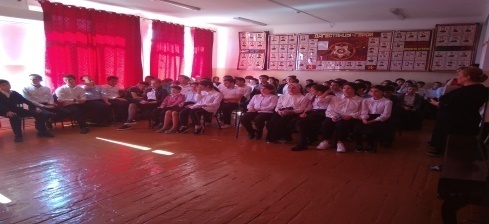 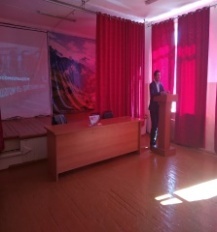 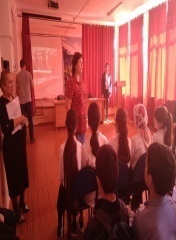 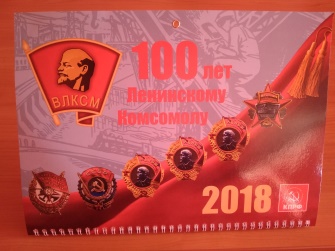 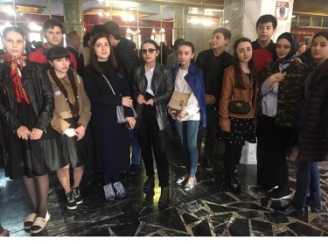 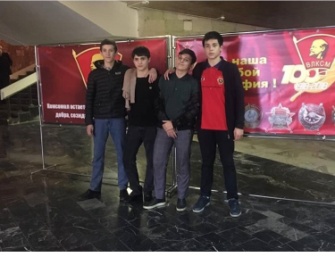 № Наименование мероприятияСодержание мероприятияЦели проведенияКонтингент участниковПриглашенные лицаДата 1Ответственный: Храмова В.Д.Тема: Качество реализации программ воспитательной деятельности классных руководителей 5-х, 7-х, 10-х кл.  Анкетирование по уровню сформированности классного коллектива в 5-х, 7-х, 10-х кл.  классах.Форма проведения: тематический контроль работы классных руководителей 5- кл.Была проведена проверка работы классных руководителей. Изучены журналы классов, дневники учащихся, проведено анкетирование по уровню воспитанности учащихся, степени сформированности классных коллективов; посещались классные часы и уроки с целью наблюдения за посещаемостью учащимися учебных занятий, наличия школьных принадлежностей, домашней и классной подготовке детей.Профилактика неуспеваемости и непосещаемости300 учащихся 5,7.10-х классов-Октябрьноябрь2Ответственный: Храмова В.Д.Тема: Проверка дневников учащихся 5-11 классов.Форма проведения: проверкаВ октябре-ноябре осуществлена проверка дневников учащихся на предмет связи классного руководителя и родителей.Цель: состояние дневников на начало года.                                      300 учащихся 5,7.10-х классов-Октябрьноябрь3Ответственный: Магомедова А.Л., Гасанова Г.Ш., Пашаева Т.К., Кадиева Р.А., Джалилова Л.И.Программа «Одаренные дети». Тема: выставка поделок, рисунков, газет «Сотвори чудо, осень!» 1-11-е классы.          Форма проведения:   выставка                            В фойе гимназии оформлена выставка работ учащихся, посещающих занятия по интересам в рамках кружковой работы и внеурочной деятельности.Развитие творческих способностей учащихсяУч-ся 3-6 классов-Октябрь- декабрь4Ответственный: Золотаева Х. Р. Тема: «Осенний вернисаж» 1-7 е кл. (районное и городское мероприятие)Форма проведения:   театральная постановкаВ рамках районного конкурса «Золотая осень» было представлено театрализованное выступление 1-7 классов.Развитие творческих способностей учащихсяУч-ся 1-7 классовПредставители СЮН18.10.18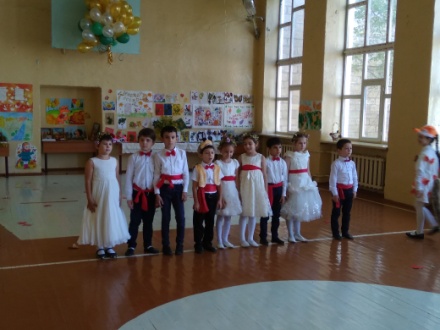 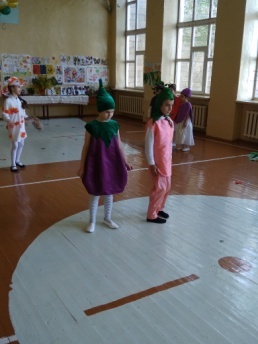 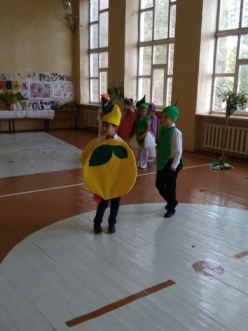 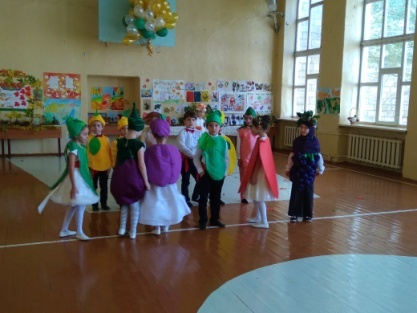 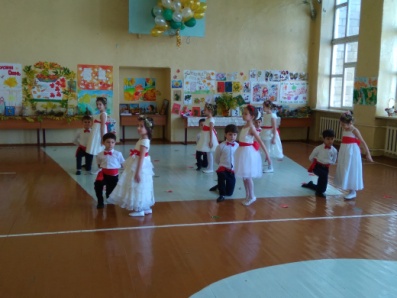 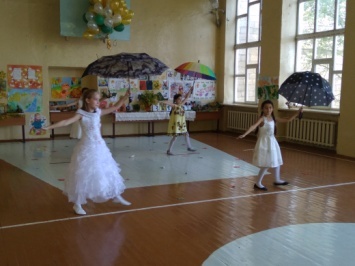 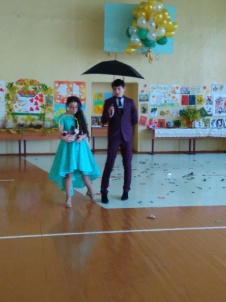 5Ответственный: Кебедова С.Н.Тема: КВН «Мисс Осень 2016»- 7-е кл.Форма проведения:   КВНВ ноябре состоялось состязание учащихся 7-х классов гимназии в рамках и по положению конкурса «Золотая осень».Развитие творческих способностей учащихсяУч-ся 7-х классов-ноябрь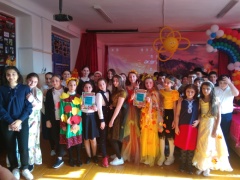 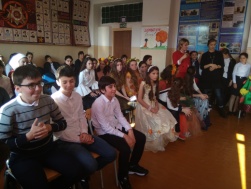 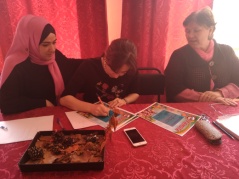 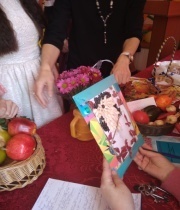 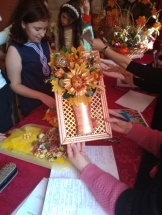 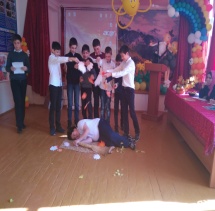 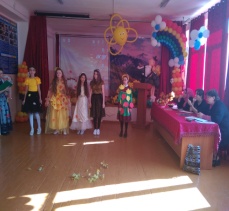 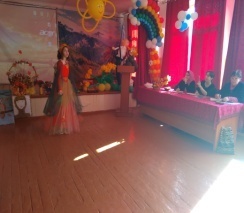 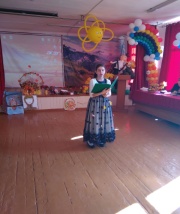 6Ответственный: Храмова В.Д.Тема: Совет профилактикиФорма проведения:   заседание комиссии гимназииБыли приглашены для обсуждения 15 учащихся 5-9-х классов:- Магомедов Магомед Мурадович, ученика 9-1 класса:двойки по литературе, физике, иностранному языку; за 1четверть  было пропущено 30 уроков;- Магомедов Камиль – ученик 8-3 класса. Прибыл в этом учебном году из Москвы, школа 1016. В личном деле все тройки, кроме технологии. В первой четверти три двойки (русский язык, литература, математика).- Гаджиев Яхъя, ученик 9-4 класса, Имеет «2» по математике и физике, а также не подтвержденные справками пропуски уроков в большом количестве.- Магадов Исмаил Мурадович , ученик 9-4 класса, уходит с последних уроков, по словам классного руководителя, «2» в первой четверти по математике и физике.- Алхаков Малик – ученик 7-3 класса, 48 уроков пропущено без уважительной причины, есть двойки в четверти по учебным предметам.- Юшаев Исмаил Магомедович – ученик 9-1 класса, несколько двоек по предметам.- Магомедов Абдул – ученик 6-1 класса, имеет двойки по русскому языку и литературе. 26 пропущенных уроков, справок нет.- Магомедгаджиев М.-Г. – ученик 9-4 класса, прибыл в прошлом году из школы «Пять сторон света». Учебные предметы воспринимает плохо. Раньше занимался только спортом.- Ибрагимов Зураб – ученик 8-4 класса пропустил в первой четверти 71 урок без уважительной причины и получил «2» по химии.- Махачев Тимур – ученик 9-2 класса, «2» по математике.- Мустафаев Рамазан – ученик 9-2 класса, две двойки в четверти, 24 урока пропущено без уважительной причины.- Магомедов М.О. – 9-1 класс – 180 часов пропущенных занятий, двойки, - Магомедов О – 7-3 класс – две двойки по предметам, но пропусков  меньше, чем у старшего брата – два ребенка из одной семьи. Проживают в районе «Киргу» - Газопроводная 3. Обсуждение успеваемости и посещаемости учащихся 6-9-х классов по результатам 1 четверти.15 учащихсяРодители учащихся17.11.187Ответственный: Рамазанова З.О.Тема: «Профессия – журналист!»Форма проведения:   Встреча с автором и ведущим  программы «Акценты» Алипулатовым Ильманом Субхановичем.Ход мероприятия :Встреча началась с приветствия гостя автора и ведущего программы «Акценты» АлипулатовИльманаСубхановича.Далее гость рассказывал о своей  творческой карьере,какие трудности приходилось  преодаливать на этом пути.Рассказал какими качествами нужно обладать чтоб быть журналистом.Ребята с большим интересом слушали ИльманаСубхановича, задавали интересующие их вопросы в различных сферах нашего государства .Были затронуты темы о коррупции и о частой смене руководителей различных отраслей.Вывод :мероприятие завершилось напутственными пожеланиями с обеих сторон ,ИльманСубханович на прощание подарил свою новую книгу от себя школе.формирование у учащихся нравственных качеств.30 уч-ся 11 –х кл.авторо и ведущий  программы «Акценты» Алипулатов Ильман Субханович.15.11. 2018г8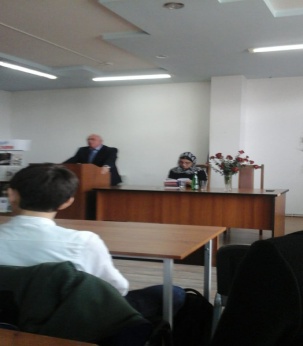 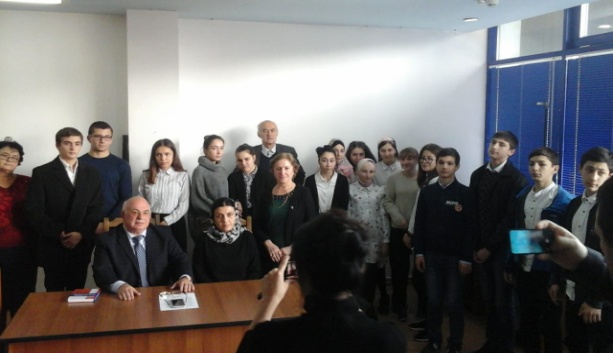 № Наименование мероприятияСодержание мероприятияЦели проведенияКонтингент участниковПриглашенные лицаДата 1Ответственный: Храмова В.Д.Тема: Педагогический совет: «Повышение качества образования и воспитания на основе организации внеурочной деятельности школы в условиях реализации ФГОС НОО и ООО».Форма проведения:   педсоветОбсужденные вопросы:- Содержание общего образования, в том числе и ВУД;- Нормативно-правовые вопросы организации внеурочной деятельности;- Гигиенические требования к максимальному общему объему недельной образовательной нагрузки обучающихся;- Базоваые модели внеурочной деятельности;- Научно-методическое обеспечение внеурочной деятельности;- Направления внеурочной деятельности;- Виды внеурочной деятельности;- Приоритетные формы проведения внеучебной воспитательно-образовательной работы;- Деятельность МБОУ «Гимназия №33»г. Махачкалы в 2018-2019 учебном году;- Требования к программам внеурочной деятельности;   - «Преимущественные формы достижения воспитательных результатов во внеурочной деятельности»;-Выпускной норматив ученика. Ознакомить учителей с многоплановой внеурочной работой, через которую можно обеспечить развитие общекультурных интересов школьников, способствовать решению задач нравственного воспитания.Педколлектив (84 учителя)-30.10.18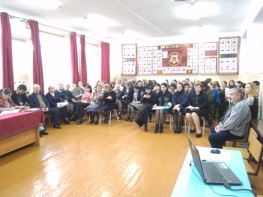 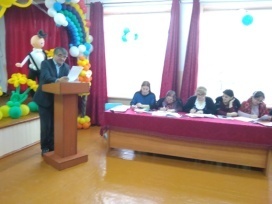 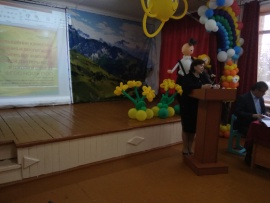 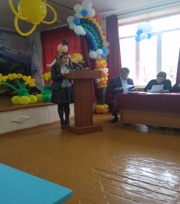 №№ппТема мероприятияСодержание мероприятия (описать то, что было показано  на мероприятии)Контингент Приглашенные лицаДата проведения1.Тема: «Ваши права ,дети!»Ответственный: Лабазанова З.К..Форма проведения: беседас презентацией и просмотром роликовЦель:Формирование у детей  правовой дисциплины и культуры.;Ознакомить детей с основными правами и обязанностями.Содержание мероприятия:Лабазанова З.К. провела беседу с учащимися  о правах и обязанностях несовершеннолетних.Была показана презентация  о правах и обязанностях.  Учитель отвечал  на вопросы ,которые задавали  учащиеся .Встреча проходила в очень оживленной и дружественной атмосфере.6 5кл.Учитель истории и обществознания Гаджибекова Д.Д.10.12..18г.3 ур.,2 см.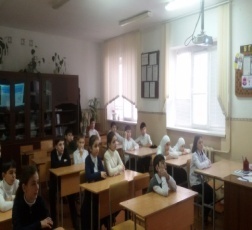 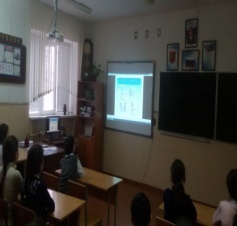 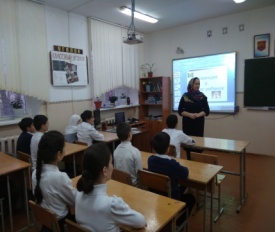 №Тема мероприятияСодержание мероприятия (описать то, что было показано  на мероприятии)Контингент участников Приглашенные Дата проведения2Тема: «Права и свободы человека»Ответственный:Килдиева П.К., учитель истории и праваФорма проведения: урок-беседаЦель урока: формирование представления учащихся о возникновении прав человека Задачи урока:познакомить учащихся с основными положениями Всеобщей декларации прав человекавоспитать чувство ответственности за свои поступки, уважение к закону, законопослушание; воспитать осознание необходимости и обязательного соблюдения установленных законов. Содержание  урока  Урок провела учитель истории и права Килдиева П.К.В ходе урока учитель познакомил детей с международно-правовыми документами. Были перечислены права человека,а также выполнены тестовые задания. Задача поставленная педагогом на уроке была достигнута в полной мере.82 классУчитель истории и обществознания Лабазанова З.К.5.12.182 ур.,1 см.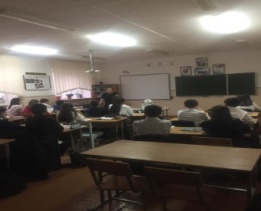 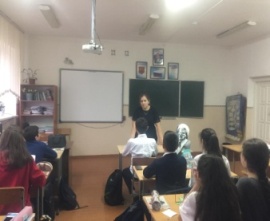 №Тема мероприятияСодержание мероприятия (описать то, что было показано  на мероприятии)Контингент участников Приглашенные лицаДата проведения3Тема: «Право,его роль в жизни общества и государстваУчитель истории и права Лабазанова З.К..Форма проведения: беседа с презентациейЦель урока:сформировать общее представление о праве и его роли в жизни общества, познакомить с международными документами по правам человека   Задачи урока:Формирование правовой культуры и активной гражданской позиции подростков.Развитие практических навыков работы с документом, получения и анализа информации.Оборудование: текст  Всеобщей декларации прав человека (извлечения), карточки с заданиями; видео ролики Содержание урока:Ребята на уроке разобрали понятие «право».,нормы права,закон.Разобрались с системой законодательства.Были выполнены тестовые задания .Учащиеся 9 «2» кл.27 уч. Учитель истории Лабазанова З.К.7.12.2018г5 урок, 1 смена.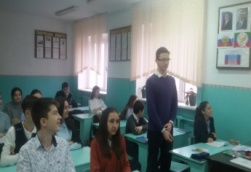 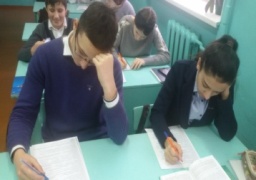 №Тема мероприятияСодержание мероприятия (описать то, что было показано  на мероприятии)Контингент участников Приглашенные Дата проведения5Тема: « Правосознание и правовая культура»Ответственный: Рамазанова З.О.Учитель истории и праваФорма проведения: урок-беседаЦель : Познакомить учащихся с понятием право,воспитать у учащихся осознанное отношение к своим правам.Основные понятия: Права человека,право,правовые документы..Содержание урока: Организационный   момент. Класс рассаживается по своим местам .Учитель начинает рассказ о теориях происхождения права. Затем к доске приглашаются ребята и пытаются самостоятельно по слайдам на доске дать характеристику различным мнениям авторов и ученных разных эпох и о значении права. Ребята затем приступили к самостоятельной работе ,которую им поручил учитель,доказать о нужности прав в современном мире. Учащиеся охотно выполнили задания,рассматривая различные как бытовые так и социальные ситуации из жизни общества. 10 класс.16 уч.Учитель истории и обществознания Лабазанова З.К.3.12.185 ур.,1 см.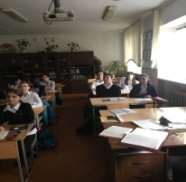 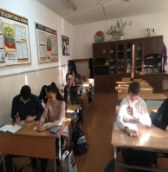 №Тема мероприятияСодержание мероприятия (описать то, что было показано  на мероприятии)Контингент участников Приглашенные Дата проведения6Тема: «Права человека»Ответственный:Гаджибекова Д.Д..Форма проведения: урок-беседаТема классного часа: «Всеобщая Декларация прав человека»Цели: Разъяснить обучающимся сущность Всеобщей Декларации прав человека;Познакомить обучающихся с правовым статусом  человека и гражданина;Сформировать уважительное отношение к правам  и обязанностям человека.Содержание урока : На уроке  были показаны ролики  с различными ситуациями  и с историей  возникновения Декларации. Учащиеся принимали активное участие в обсуждении роликом с различными правонарушениями.83 классУчитель истории и обществознания Лабазанова З.К.7.12.183 ур.,1 см.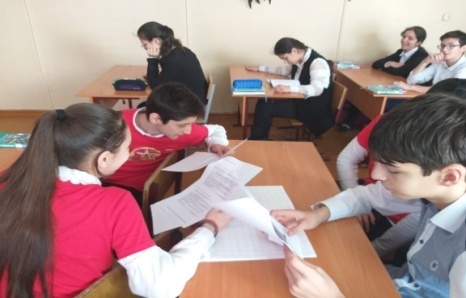 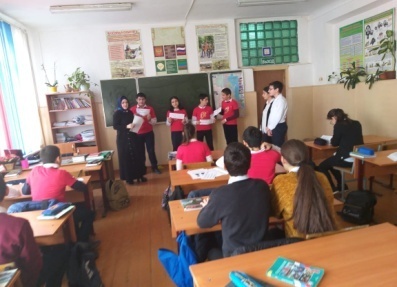 №Тема мероприятияСодержание мероприятия (описать то, что было показано  на мероприятии)Контингент Приглашенные Дата проведения7Тема: «Права и обязанности школьников»Ответственный:Лабазанова З.К. Форма проведения: урок-беседаЦели:-воспитание правовой культуры школьников;- продолжить знакомство с правилами поведения в школе; -сформулировать понятие «правонарушение», «культуры поведения».Краткое содержание:Мероприятие началось со вступительного слова приглашенных, которые  сказали, что ежегодно 10 декабря отмечается Международный день права. Поэтому и мы сегодня поговорим о правах. Было предложено ребятам посмотреть видеоролик о правах и обязанностях школьника..Студенты ознакомили выпускников с перспективами поступления в ДГУ. 9 1-5 классыАхмедова Замира Ахмедовна ,доцент каф.гражданского права,администратор центра правовой юстиции.со студентами ДГУ10.12.183 ур.,1 см.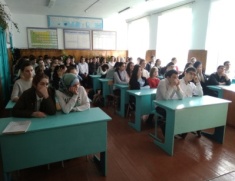 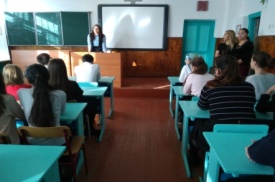 №Тема мероприятияСодержание мероприятия (описать то, что было показано  на мероприятии)Контингент участников Приглашенные лицаДата проведенияДата проведения8Тема : «Всеобщая Декларация прав человека»Ответственный:Рамазанова З.О..Учитель историиФорма проведения: урок-беседаЦели: Разъяснить обучающимся сущность Всеобщей Декларации прав человека;Познакомить обучающихся с правовым статусом  человека и гражданина;Сформировать уважительное отношение к правам  и обязанностям человека.Содержание урока :Вступительное слово учителя.. Далее выступил гость с объяснением прав человека. Учащиеся принимали активное участие в обсуждении прав человека. От повышения правовой грамотности зависит очень многое .В ходе мероприятия  учащиеся познакомились различными документами, где перечисляются права человека и ребенка.10-11классы.Гаджиэминов Рамазан Багавдиншайихович,ведущий специалист –эксперт в Министерстве юстиции..Гаджиэминов Рамазан Багавдиншайихович,ведущий специалист –эксперт в Министерстве юстиции.10.12.183 ур.,1 см.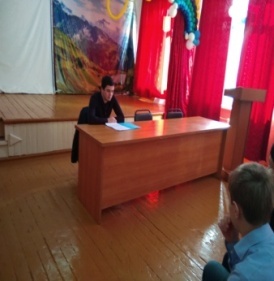 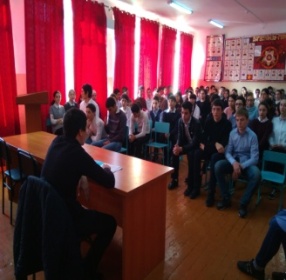 №№ппТема мероприятияСодержание мероприятия (описать то, что было показано  на мероприятии)Контингент участников Приглашенные лицаДата 9Тема: «Ваши права ,дети!»Ответственный: Абакарова А.А..Форма проведения: беседас презентацией и просмотром роликовЦель:Формирование у детей  правовой дисциплины и культуры.;Ознакомить детей с основными правами и обязанностями.Содержание мероприятия:Абакарова А.А.. провела беседу с учащимися  о правах и обязанностях несовершеннолетних.Была показана презентация  о правах и обязанностях.  Учитель отвечал  на вопросы ,которые задавали  учащиеся .Встреча проходила в очень оживленной и дружественной атмосфере.6 3кл.10.12..18г.3 ур.,2 см.  0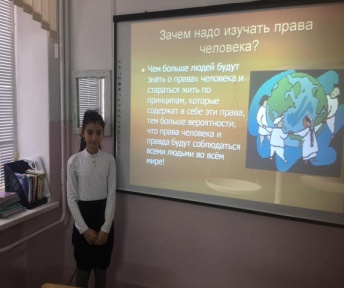 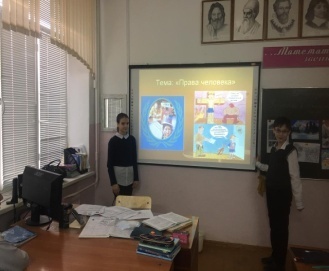 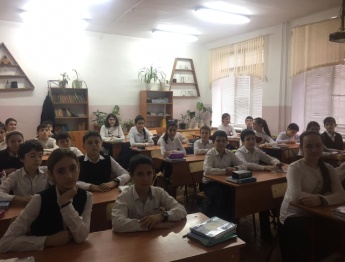   0  0  0  0  0№№ппТема мероприятияСодержание мероприятия (описать то, что было показано  на мероприятии)Контингент Приглашенные лицаДата проведения10Тема : «Конституция РФ»Ответственный:Магомедова С.С...Учитель математикиФорма проведения: урок-беседаЦели: Разъяснить обучающимся сущность Конституции;Познакомить обучающихся с правовым статусом  человека и гражданина;Сформировать уважительное отношение к правам  и обязанностям человека.Содержание урока :Встречу открыла главный библитекарь Гаммакуева Айша Саидовна. Она сообщила о значимости этого праздника. Представив гостей ,она предоставила им слово. Замира Ахмедовна  ознакомила детей с историей принятия Конституции. Были использованы видеоролики и слайды. Загид Шамилович провел  профориетационную беседу с ребятами, ознакомив их с перспективой поступления в их ВУЗ.9»1»классАхмедова Замира Ахмедовна,доцент каф.гражданского права;студент 2 курса ДГУ юр.фак. Магомаев Загид Шамилович.13.12.186 ур.,1 см.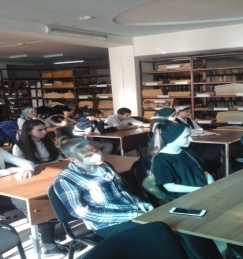 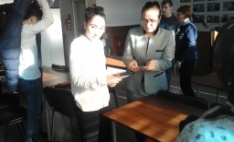 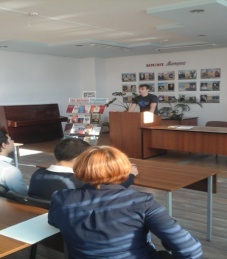 № Наименование мероприятияСодержание мероприятияСодержание мероприятияЦели проведенияЦели проведенияКонтингент Приглашенные лицаДата 1Ответственный: Гаджитаева Ф.К.Тема: Круглый стол в 9 классе «Суицид среди подростков»Форма проведения:   Круглый столОбсуждение опасностей, куоторые  подстерегают человека в Интернете.   Нельзя без ведома взрослых отправлять СМС, чтобы получить информацию из интернета. Нельзя сообщать реальные имена, адреса и номера телефонов.
Результат: Пришли к выводу, что нельзя общаться с незнакомыми людьми, не играть в азартные игры и не заходить на незнакомые сайты. Обсуждение опасностей, куоторые  подстерегают человека в Интернете.   Нельзя без ведома взрослых отправлять СМС, чтобы получить информацию из интернета. Нельзя сообщать реальные имена, адреса и номера телефонов.
Результат: Пришли к выводу, что нельзя общаться с незнакомыми людьми, не играть в азартные игры и не заходить на незнакомые сайты. -Научить конструктивным способам выхода из ситуации, когда на детей оказывается негативное воздействие.-Научить конструктивным способам выхода из ситуации, когда на детей оказывается негативное воздействие.50 уч-ся 9-х кл.-26.10.18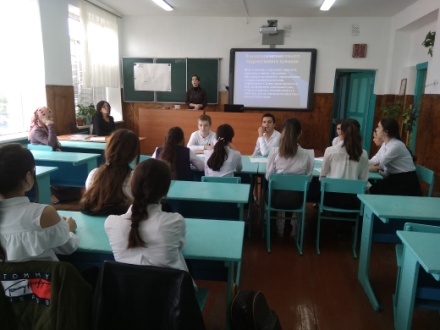 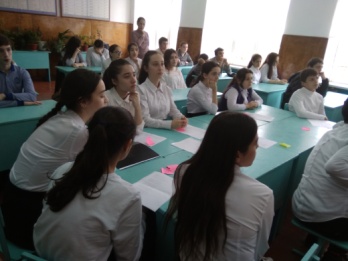 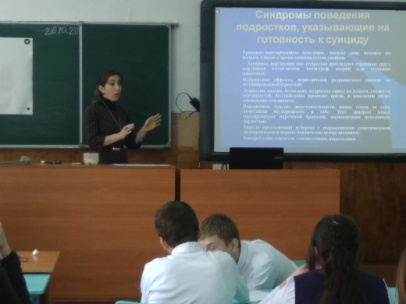 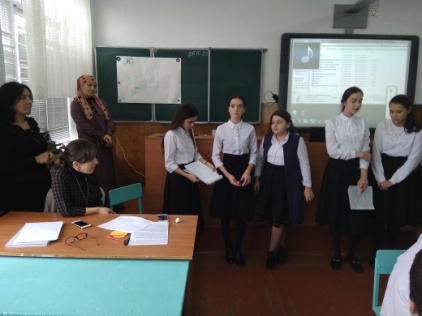 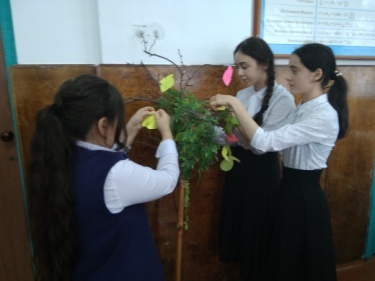 2Ответственный: Ибрагимов И.М.Тема: Городской туристический слет.Форма проведения: слет.Ответственный: Ибрагимов И.М.Тема: Городской туристический слет.Форма проведения: слет.Участие в городском туристическом слете.Участие в городском туристическом слете.Развитие творческ5их способностей учащихся15 уч-ся 7-8 кл-октябрь3Ответственный: Ибрагимов И.М.Тема: Городской  КроссФорма проведения: спортивные соревнования по легкой атлетикеОтветственный: Ибрагимов И.М.Тема: Городской  КроссФорма проведения: спортивные соревнования по легкой атлетикеГородские соревнования по кроссу в парке им. Ленинского комсомола.Городские соревнования по кроссу в парке им. Ленинского комсомола.октябрь4Ответственный: Гамдуллаева Т.К. Тема: «Жизнь прекрасна».- 7-е кл.Форма проведения:   беседа со слайдовой презентациейОтветственный: Гамдуллаева Т.К. Тема: «Жизнь прекрасна».- 7-е кл.Форма проведения:   беседа со слайдовой презентациейВступительная беседа о том , что  самым ценным и дорогим для каждого из нас является жизнь.Раскрытие понития жизнь с помощью кроссворда. На доске вертикально написано слово « жизнь», а детям необходимо добавить термины и значения, которые характеризуют жизнь.Проект И Матвиенко ПРОСТО ЖИТЬ«видеоролик в сопровождении песней.Выводы: Жизнь очень разнообразна и многогранна, она включает в себя различные ситуации и оттенки. Как положительные , так и отрицательные. Цените и любите свою жизнь, не забывайте благодарить ее и своих родителей за каждый прожитый день!Вступительная беседа о том , что  самым ценным и дорогим для каждого из нас является жизнь.Раскрытие понития жизнь с помощью кроссворда. На доске вертикально написано слово « жизнь», а детям необходимо добавить термины и значения, которые характеризуют жизнь.Проект И Матвиенко ПРОСТО ЖИТЬ«видеоролик в сопровождении песней.Выводы: Жизнь очень разнообразна и многогранна, она включает в себя различные ситуации и оттенки. Как положительные , так и отрицательные. Цените и любите свою жизнь, не забывайте благодарить ее и своих родителей за каждый прожитый день!профилактика суицидального поведения школьников ; способствовать формированию осознания ценности жизни50 учащихся 7-х классов-20.11.185Ответственный: Храмова В.Д.Тема: Лекции Духовного управления РД – «Как относиться к себе и другим»Форма проведения:   лекцииОтветственный: Храмова В.Д.Тема: Лекции Духовного управления РД – «Как относиться к себе и другим»Форма проведения:   лекцииВ ноябре и декабре в гимназии состоялись лекции Духовного управления РД по плану, утвержденному начальником Городского Управления образования.В ноябре и декабре в гимназии состоялись лекции Духовного управления РД по плану, утвержденному начальником Городского Управления образования.формирование духовно – нравственных качеств личностиЛекторы Духовного управления РДУч-ся 7-х-11-х кл.НоябрьДекабрь (по графику)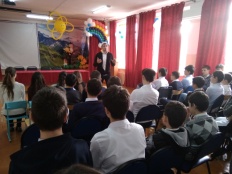 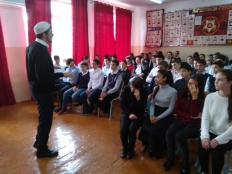 № Наименование мероприятияНаименование мероприятияНаименование мероприятияСодержание мероприятияСодержание мероприятияЦели проведенияЦели проведенияКонтингент участниковКонтингент участниковПриглашенные лицаДата 1Ответственный: Храмова В.Д.Тема: Качество реализации программ воспитательной внеурочной деятельности классных руководителей 5-х, 7-х, 10-х кл.  Анкетирование по уровню сформированности классного коллектива в 5-х, 7-х, 10-х кл.  классах.Форма проведения:   тематическая проверкаОтветственный: Храмова В.Д.Тема: Качество реализации программ воспитательной внеурочной деятельности классных руководителей 5-х, 7-х, 10-х кл.  Анкетирование по уровню сформированности классного коллектива в 5-х, 7-х, 10-х кл.  классах.Форма проведения:   тематическая проверкаОтветственный: Храмова В.Д.Тема: Качество реализации программ воспитательной внеурочной деятельности классных руководителей 5-х, 7-х, 10-х кл.  Анкетирование по уровню сформированности классного коллектива в 5-х, 7-х, 10-х кл.  классах.Форма проведения:   тематическая проверкаБыла проведена проверка работы классных руководителей. Изучены журналы классов, дневники учащихся, проведено анкетирование по уровню воспитанности учащихся, степени сформированности классных коллективов; посещались классные часы и уроки с целью наблюдения за посещаемостью учащимися учебных занятий, наличия школьных принадлежностей, домашней и классной подготовке детей.Была проведена проверка работы классных руководителей. Изучены журналы классов, дневники учащихся, проведено анкетирование по уровню воспитанности учащихся, степени сформированности классных коллективов; посещались классные часы и уроки с целью наблюдения за посещаемостью учащимися учебных занятий, наличия школьных принадлежностей, домашней и классной подготовке детей.Профилактика неуспеваемости и непосещаемостиПрофилактика неуспеваемости и непосещаемости300 учащихся 5,7.10-х классов300 учащихся 5,7.10-х классов-Октябрьноябрь2Ответственный: Храмова В.Д.Тема: Проверка дневников учащихся 5-11 классов.Форма проведения:   тематическая проверкаОтветственный: Храмова В.Д.Тема: Проверка дневников учащихся 5-11 классов.Форма проведения:   тематическая проверкаОтветственный: Храмова В.Д.Тема: Проверка дневников учащихся 5-11 классов.Форма проведения:   тематическая проверкаВ октябре-ноябре осуществлена проверка дневников учащихся на предмет связи классного руководителя и родителей.В октябре-ноябре осуществлена проверка дневников учащихся на предмет связи классного руководителя и родителей.Цель: состояние дневников на начало года.                                      Цель: состояние дневников на начало года.                                      300 учащихся 5,7.10-х классов300 учащихся 5,7.10-х классов-Октябрьноябрь3Ответственный: Храмова В.Д.Тема: Родительский всеобуч (9-11 классы): 1.Административная и уголовная ответственность для несовершеннолетних: роль семьи в формировании у подростков сознательной ответственности Форма проведения:   всеобучОтветственный: Храмова В.Д.Тема: Родительский всеобуч (9-11 классы): 1.Административная и уголовная ответственность для несовершеннолетних: роль семьи в формировании у подростков сознательной ответственности Форма проведения:   всеобучОтветственный: Храмова В.Д.Тема: Родительский всеобуч (9-11 классы): 1.Административная и уголовная ответственность для несовершеннолетних: роль семьи в формировании у подростков сознательной ответственности Форма проведения:   всеобучВо вторую субботу ноября по традиции в гимназии состоялся родительский лекторий по теме: «Административная и уголовная ответственность для несовершеннолетних: роль семьи в формировании у подростков сознательной ответственности»Во вторую субботу ноября по традиции в гимназии состоялся родительский лекторий по теме: «Административная и уголовная ответственность для несовершеннолетних: роль семьи в формировании у подростков сознательной ответственности»Педагогическое просвещение родительской общественностиПедагогическое просвещение родительской общественности100 родителей100 родителей-2 суббота ноября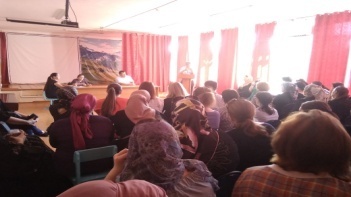 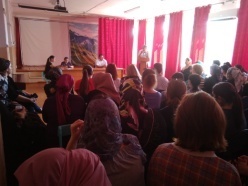 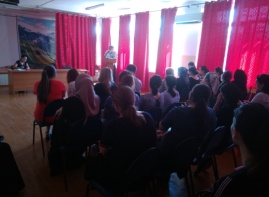 4Ответственный: Храмова В.Д.Тема: КванториумФорма проведения:   лекции с демонстрацией действующих моделей робототехники и компьютерных разработок.Ответственный: Храмова В.Д.Тема: КванториумФорма проведения:   лекции с демонстрацией действующих моделей робототехники и компьютерных разработок.Ответственный: Храмова В.Д.Тема: КванториумФорма проведения:   лекции с демонстрацией действующих моделей робототехники и компьютерных разработок.13 декабря детский технопарк «Кванториум» Малой академии наук Республики Дагестан, организовал и провел выездной мастер-класс для учащихся МБОУ «Гимназия №33» города Махачкалы.
Мастер-класс проводился с целью привлечения школьников к занятиям научно-технической и творческой деятельностью, получением ими первоначальных представлений о передовых направлениях в инженерной науке.
  Участники мастер-класса приняли активное участие в тренинге и под руководством опытных педагогов технопарка «Кванториум», ознакомились с первоначальной, исходной информацией о мире инженерного творчества и мастерства: конструировании и программировании робототехнических моделей, объемном моделировании с помощью 3D-ручки, управлением беспилотными летательными аппаратами и областью компьютерного зрения. 
  Мастер-класс прошел в познавательно-игровой форме и оставил у ребят положительные впечатления.13 декабря детский технопарк «Кванториум» Малой академии наук Республики Дагестан, организовал и провел выездной мастер-класс для учащихся МБОУ «Гимназия №33» города Махачкалы.
Мастер-класс проводился с целью привлечения школьников к занятиям научно-технической и творческой деятельностью, получением ими первоначальных представлений о передовых направлениях в инженерной науке.
  Участники мастер-класса приняли активное участие в тренинге и под руководством опытных педагогов технопарка «Кванториум», ознакомились с первоначальной, исходной информацией о мире инженерного творчества и мастерства: конструировании и программировании робототехнических моделей, объемном моделировании с помощью 3D-ручки, управлением беспилотными летательными аппаратами и областью компьютерного зрения. 
  Мастер-класс прошел в познавательно-игровой форме и оставил у ребят положительные впечатления.Профессионализация учащихсяПрофессионализация учащихсяУчащиеся 1-11 классов т (300 учащихся)13.12.18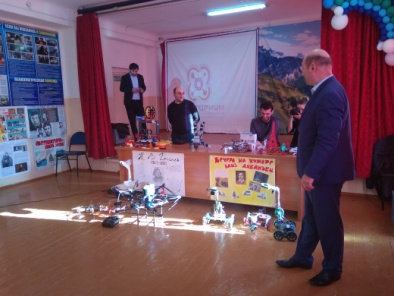 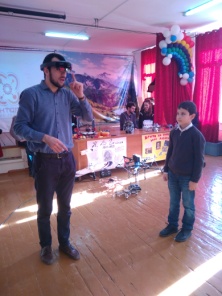 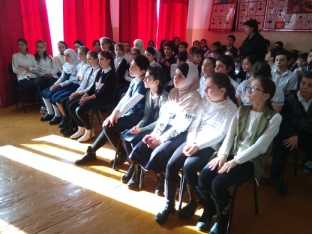 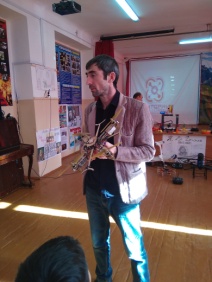 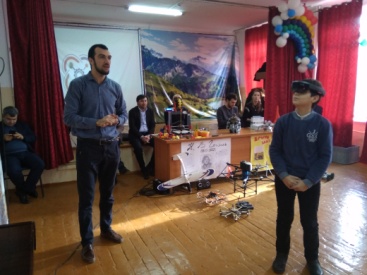 Ответственные: Замахчариева Н.Р., Рамазанова З.О.Тема: Встреча с работниками РГВКФорма: ЭкскурсияОтветственные: Замахчариева Н.Р., Рамазанова З.О.Тема: Встреча с работниками РГВКФорма: ЭкскурсияОтветственные: Замахчариева Н.Р., Рамазанова З.О.Тема: Встреча с работниками РГВКФорма: ЭкскурсияВ ходе встречи с работниками РГВК они узнали как снимают передачи. Детям показали как проходят эфиры, показали как пишут надписи бегущей строки.В ходе встречи с работниками РГВК они узнали как снимают передачи. Детям показали как проходят эфиры, показали как пишут надписи бегущей строки.Профессионализация учащихсяПрофессионализация учащихсяРаботники РГВКРаботники РГВК20 учащихся 11-2 класса22.11.18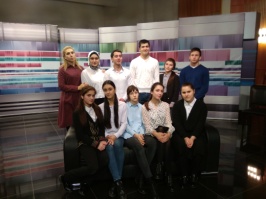 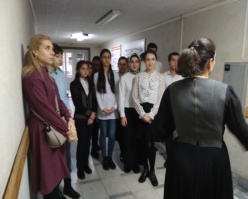 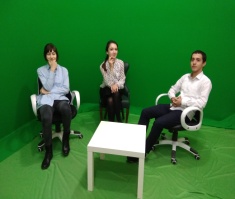 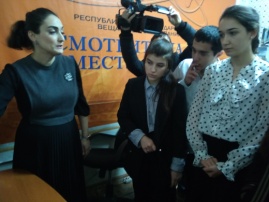 Ответственный: Замахчариева Н.Р.Тема: «Ученик до и после РДШФорма проведения: тренингОтветственный: Замахчариева Н.Р.Тема: «Ученик до и после РДШФорма проведения: тренингОтветственный: Замахчариева Н.Р.Тема: «Ученик до и после РДШФорма проведения: тренингВожатые гимназии приняли участие в обучающемся тренинге в ЦДО Кировского района по теме «Ученик до и после РДШ»Вожатые гимназии приняли участие в обучающемся тренинге в ЦДО Кировского района по теме «Ученик до и после РДШ»Обучение вожатых в работе РДШОбучение вожатых в работе РДШЦДО Кировского районаЦДО Кировского районавожатые29.09.18г.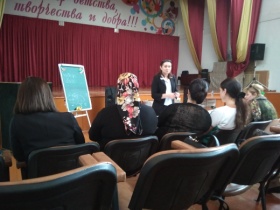 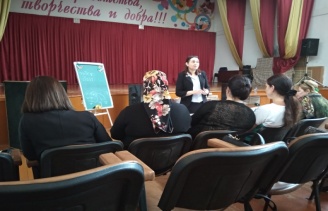 Ответственный: Замахчариева Н.Р.Тема: День сердца «Сердце под защитой»Форма проведения:   КвестОтветственный: Замахчариева Н.Р.Тема: День сердца «Сердце под защитой»Форма проведения:   КвестУчащиеся МБОУ «Гимназия №33» приняли участие в Квесте, который  был организован методистом  Центра по работе с ДОО Булатовой А.П. совместно с волонтерами – медиками ДГМА для активистов РДШ и старших вожатых. Квест был приурочен ко Всемирному Дню сердца. Благодаря студентам наши активисты узнали как правильно питаться, измерять артериальное давление, творчески подходили к рекламе полезных продуктов, решали кроссворды.Учащиеся МБОУ «Гимназия №33» приняли участие в Квесте, который  был организован методистом  Центра по работе с ДОО Булатовой А.П. совместно с волонтерами – медиками ДГМА для активистов РДШ и старших вожатых. Квест был приурочен ко Всемирному Дню сердца. Благодаря студентам наши активисты узнали как правильно питаться, измерять артериальное давление, творчески подходили к рекламе полезных продуктов, решали кроссворды.Учащиеся МБОУ «Гимназия №33» приняли участие в Квесте, который  был организован методистом  Центра по работе с ДОО Булатовой А.П. совместно с волонтерами – медиками ДГМА для активистов РДШ и старших вожатых. Квест был приурочен ко Всемирному Дню сердца. Благодаря студентам наши активисты узнали как правильно питаться, измерять артериальное давление, творчески подходили к рекламе полезных продуктов, решали кроссворды.Обучение детей приемом оказания первой помощи.Обучение детей приемом оказания первой помощи.ЦДО Кировского районаЦДО Кировского района5учащихся112класса29.10.18г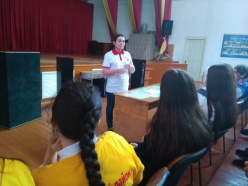 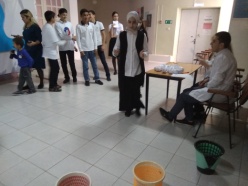 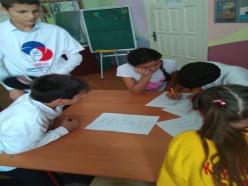 Ответственный: Замахчариева Н.Р.Тема:«РДШ – 3года, полет нормальный!»Форма проведения:  интеллектуальная игра Брейн-ринг.Ответственный: Замахчариева Н.Р.Тема:«РДШ – 3года, полет нормальный!»Форма проведения:  интеллектуальная игра Брейн-ринг.Ответственный: Замахчариева Н.Р.Тема:«РДШ – 3года, полет нормальный!»Форма проведения:  интеллектуальная игра Брейн-ринг.Учащиеся гимназии 33 приняли участие в интеллектуальной игре Брейн-ринг посвященный Дню рождения РДШ. Учащиеся получили сертификаты, а так же дипломы за 2 и 3 место в брейн-ринге.Учащиеся гимназии 33 приняли участие в интеллектуальной игре Брейн-ринг посвященный Дню рождения РДШ. Учащиеся получили сертификаты, а так же дипломы за 2 и 3 место в брейн-ринге.Научить, рассказать детям об РДШ.Научить, рассказать детям об РДШ.ЦДО Кировского районаЦДО Кировского района5учащихся62класса9.11.18г.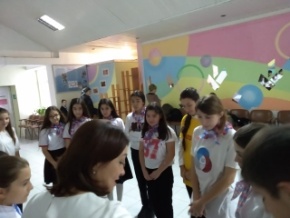 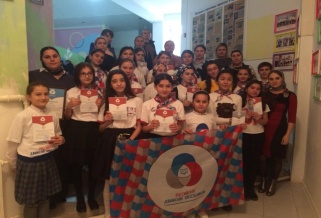 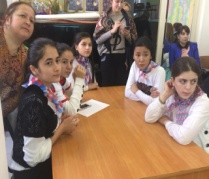 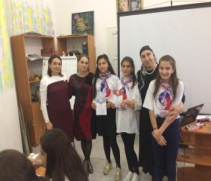 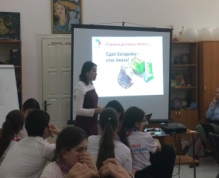 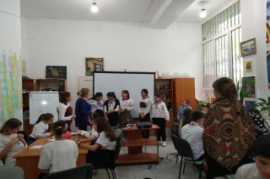 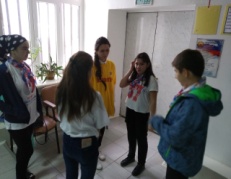 Тема: Ярмарка профессийФорма: Экскурсия на ярмаркуУчащиеся 9-х классов посетили ярмарку «Выпускник – 2019», в рамках которой была проведена профориентация школьников Махачкалы, в Национальной библиотеке. «Мероприятие проводилось для оказания профориентационной поддержки учащимся республики в процессе выбора профиля обучения и сферы будущей профессиональной деятельности. В работе ярмарки  приняли участие представители всех вузов республики, а также профессиональные образовательные организации Дагестана. Их представители рассказали школьникам о специальностях, которым они могут обучиться на базе их учреждений. Управления образования города Махачкалы. Учащиеся 9-х классов посетили ярмарку «Выпускник – 2019», в рамках которой была проведена профориентация школьников Махачкалы, в Национальной библиотеке. «Мероприятие проводилось для оказания профориентационной поддержки учащимся республики в процессе выбора профиля обучения и сферы будущей профессиональной деятельности. В работе ярмарки  приняли участие представители всех вузов республики, а также профессиональные образовательные организации Дагестана. Их представители рассказали школьникам о специальностях, которым они могут обучиться на базе их учреждений. Управления образования города Махачкалы. Учащиеся 9-х классов посетили ярмарку «Выпускник – 2019», в рамках которой была проведена профориентация школьников Махачкалы, в Национальной библиотеке. «Мероприятие проводилось для оказания профориентационной поддержки учащимся республики в процессе выбора профиля обучения и сферы будущей профессиональной деятельности. В работе ярмарки  приняли участие представители всех вузов республики, а также профессиональные образовательные организации Дагестана. Их представители рассказали школьникам о специальностях, которым они могут обучиться на базе их учреждений. Управления образования города Махачкалы. Цель ярмарки – выработка у школьников сознательного отношения к труду и ориентирование их на выбор профессий, пользующихся спросом на рынке труда республики»Цель ярмарки – выработка у школьников сознательного отношения к труду и ориентирование их на выбор профессий, пользующихся спросом на рынке труда республики»Организаторами мероприятия выступают Махачкалинский центр занятости населения и Республиканский молодежный центр занятости «Успех» при содействииОрганизаторами мероприятия выступают Махачкалинский центр занятости населения и Республиканский молодежный центр занятости «Успех» при содействии28 учащихся 9-1 класса с классным руководителем Магомедовой С.С.28 учащихся 9-1 класса с классным руководителем Магомедовой С.С.17.12.18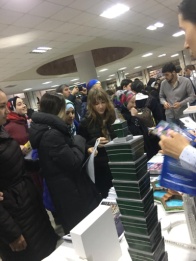 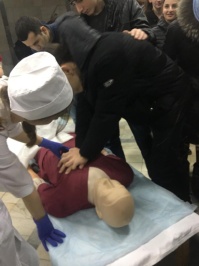 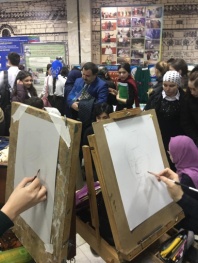 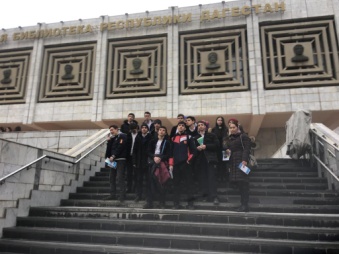 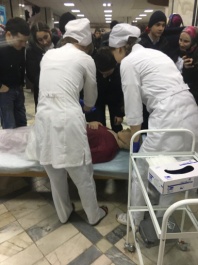 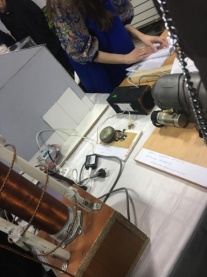 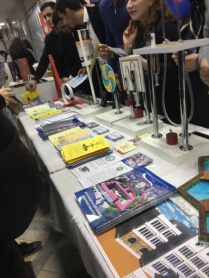 5Ответственный: Храмова В.Д.Тема: Лекции Духовного управления РД – «Как реализовать себя в жизни»Форма проведения:   лекцииОтветственный: Храмова В.Д.Тема: Лекции Духовного управления РД – «Как реализовать себя в жизни»Форма проведения:   лекцииОтветственный: Храмова В.Д.Тема: Лекции Духовного управления РД – «Как реализовать себя в жизни»Форма проведения:   лекцииВ ноябре и декабре в гимназии состоялись лекции Духовного управления РД по плану, утвержденному начальником Городского Управления образования.В ноябре и декабре в гимназии состоялись лекции Духовного управления РД по плану, утвержденному начальником Городского Управления образования.формирование духовно – нравственных качеств личностиформирование духовно – нравственных качеств личностиЛекторы Духовного управления РДЛекторы Духовного управления РДУч-ся 7-х-11-х кл.НоябрьДекабрь (по графику)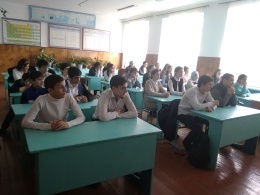 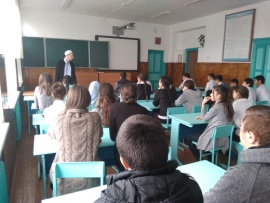 Наименование предметаI четверть2 четверть3-я четверть4-я четвертьгодРусский язык3Русская литература3алгебра4История4ОбществознаниеГеография3Биология3геометрия5Технология 5Английский язык3Физическая культура5химия3физика3ОБЖПропущено уроковпредметы1 чет2 чет3 чет4 четгодРусс. язык3Русс.литература3Алгебра3геометрия3история3обществознаниегеография3физика3химия3ф/к5ОБЖКТНДБиология 3Иност.язык3предметы1 чет2 чет3 чет4 четгодРусс.язык3Русс.литература2алгебра3геометрия3история3обществознаниегеография3Биология 3физика2химия3Физ.культ.3ОБЖИКТ3КТНДИност.язык2Наименование мероприятияКраткая информация о ходе реализации мероприятий Исполнители1234Мероприятия по разъяснению сущности терроризма и его общественной опасности, формированию стойкого неприятия обществом, прежде всего молодежью, идеологии терроризма в различных ее проявленияхМероприятия по разъяснению сущности терроризма и его общественной опасности, формированию стойкого неприятия обществом, прежде всего молодежью, идеологии терроризма в различных ее проявленияхМероприятия по разъяснению сущности терроризма и его общественной опасности, формированию стойкого неприятия обществом, прежде всего молодежью, идеологии терроризма в различных ее проявленияхМероприятия по разъяснению сущности терроризма и его общественной опасности, формированию стойкого неприятия обществом, прежде всего молодежью, идеологии терроризма в различных ее проявлениях1Для индивидуального профилактического воздействия на лиц, наиболее подверженных влиянию идеологии терроризма с участием представителей общественных и религиозных организаций, деятелей культуры и искусства продолжить практику проведения культурно-просветительских и воспитательных мероприятий в общеобразовательных организациях по привитию молодежи идей межнациональной и межрелигиозной толерантности. Ответственный: Алиева Ч.Г. Тема: Защита от угрозы террористических воздействий-2-е кл.Форма проведения:   беседа со слайдовой презентациейЦели: объяснить сущности терроризма, его типы и цели; совершенствование у школьников знаний о терроризме; формирование общественного сознания и гражданской позиции подрастающего поколения. Содержание: обсудили проблему, которая заявлена следующим образом: "Терроризм – угроза обществу". Ребята отвечали на вопросы: что такое терроризм? Откуда происходит данное слово? Что в себе несет? И как себя вести в подобной ситуации? Это вопросы беседы, на которые мы постараемся дать ответы.Терроризм – это тяжкое преступление, когда организованная группа людей стремится достичь своей цели при помощи насилия. Террористы - это люди, которые захватывают в заложники, организуют взрывы в многолюдных местах, используют оружие. Часто жертвами терроризма становятся невинные люди, среди которых есть и дети.Ответственный: Дацко Е.А. Тема:22 октября – праздник «Белые журавли» 7-е кл.Форма проведения:   беседа со слайдовой презентациейСодержание: Праздник  Белых Журавлей учрежден народным поэтом      Дагестана Расулом Гамзатовым как праздник поэзии и  как память о павших на полях сражений во всех войнах. Новый   литературный праздник   способствует укреплению  многовековых  традиций дружбы  народов  и культур  многонациональной России. Уч-ся 7-х классов читали стихотворение «Улетающий клин журавлей». Просмотр видеоролика  о Японском журавлике. И завершили классный час чтением стихотворения «Летят над миром журавли». 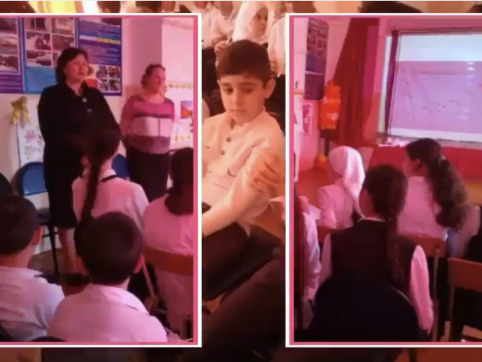 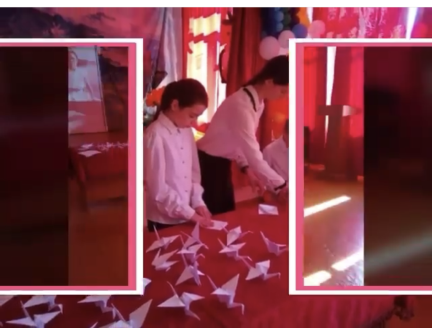 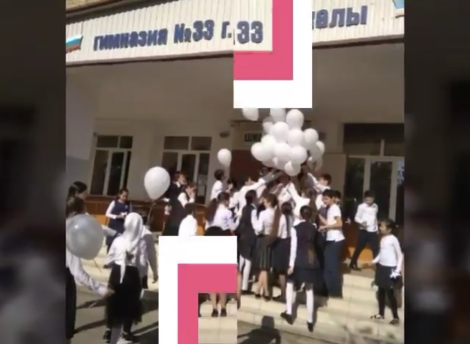 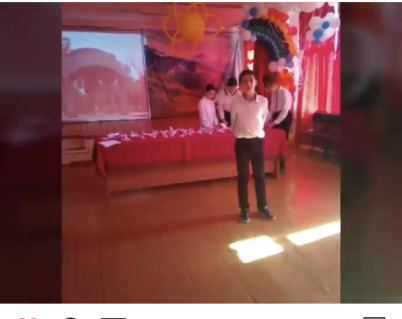 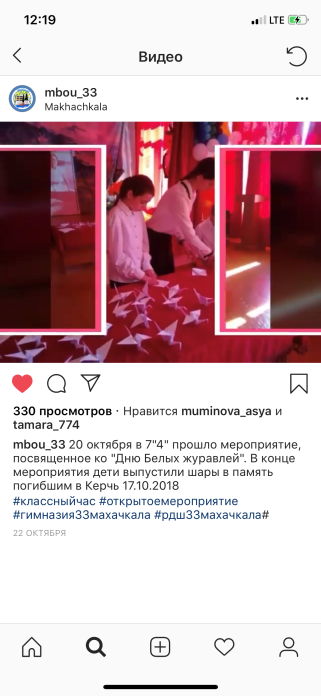 Ответственный: Рамазанова З.О. 25.10.18Тема: 30 октября – День памяти жертв политических репрессий. «Уроки Холокоста – путь к толерантности» Форма проведения:   беседа со слайдовой презентациейОтветственный: Храмова В.Д.Тема: Анкетирование учащихся по вопросам профилактики экстремизма и терроризма. Форма проведения: анкетирование (итоги прилагаются)Ответственные: кл. рук. 1-11-х кл.Тема: Выпуск плакатов, газет, обсуждение газетных и журнальных статей по теме: «Терроризму – нет!» 5-11 классы.Форма проведения: беседы, выставка плакатовОтветственный: Гаджитаева Ф.К. 16.11.18Тема: 11 ноября – День памяти погибших в Первой мировой войне.Форма проведения:   беседа со слайдовой презентациейОтветственный: Храмова В.Д.Тема: Лекции Духовного управления –«Терроризм – зло 21 века»РДФорма проведения:   лекции Классные часы «Экстремизм и терроризм в молодежной среде» провела инспектор ПДН АйдаеваМинажат для учащихся 9-х и 10-х классов.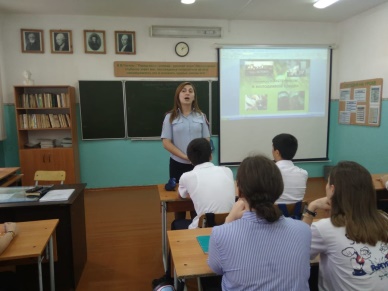 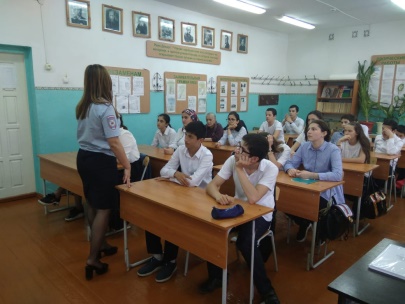 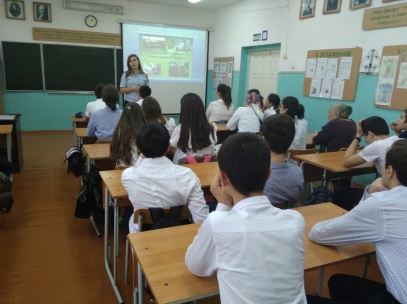 МБОУ «Гимназия №33» г. Махачкалы2Для формирования у молодежи стойкого неприятия идеологии терроризма разработать и внедрить в учебный процесс образовательных организаций учебные материалы, раскрывающие преступную сущность идеологии терроризма.- МБОУ «Гимназия №33» г. Махачкалы4Проанализировать практику преподавания курса «Основы религиозных культур и светской этики» в организациях, осуществляющих образовательную деятельность в Республике Дагестан; при необходимости внести коррективы, препятствующие превращению данного курса в преподавание и пропаганду какого-либо одного из религиозных учений.Согласно плана внутришкольного контроля 03.12.18г. был проведен контроль за преподаванием предмета ОРКСЭ с целью анализа учебно-воспитательного процесса по предмету, оценки деятельности учителя и обучающихся. Цель комплексного учебного курса «Основы религиозных культур и светской этики» – формирование российской гражданской идентичности младшего школьника посредством его приобщения к отечественной религиозно-культурной традиции. Учебный курс имеет культурологическую направленность.В соответствии с Федеральным государственным образовательным стандартом модуль «Основы мировых религиозных культур»  изучается в объеме 34 часа  в год  по 1 часу в неделю. В школе  создана необходимая нормативно-правовая и организационная база преподавания  данного курса. Школа обеспечена учебно-методическими комплектами в соответствии с выбором родителей и учащихся: Учебник: под редакцией Т.Д.Шапошниковой «Основы мировых религиозных культур» 4-5кл - М.: Дрофа, 2012.Программа  общеобразовательных учреждений 4-5 классы: Т.Д.Шапошникова, К.В.Савченко «Основы религиозных культур и светской этики» - М.: Дрофа, 2013.          Учитель Бамматова А.Б., преподающая данный курс, своевременно прошла курсы повышения квалификации г. Москва в ФГАОУ Академии повышения квалификации и проф. переподготовки работников образования по теме «Актуальные вопросы религиозных культур в условиях внедрения ФГОС». с 8 октября по 20 октября 2012 годаСерия ААА регистрационный №2535 №002654 от 05.03.12. а также с 17.04.17г по 29.04.17г, ГБОУ ДПО «ДИРО» г. Махачкала, 050400000141 Согласно общей программы курса Айной Бамматовной   была создана  рабочая программа модуля  «Основы мировых религиозных культур», разработано тематическое планирование.Администрацией школы были посещены уроки. Учитель  проводит их методически грамотно, использует различные формы и виды организации учебной деятельности, сочетает различные методы обучения: словесные, наглядные, проблемно-поисковые, метод самостоятельной работы. Применение данных методов обучения в их оптимальном сочетании обеспечивает практическую направленность учебного материала, способствует созданию реальных возможностей для получения учащимися новых знаний и совершенствования универсальных учебных действий, создаёт условия для применения их в практической деятельности. Учитель систематически проводит,  опору  на знания  обучающихся  учитывая личностные характеристики школьников, степень развития их умений, степень заинтересованности, уровень самостоятельности. Учителем  используются  мультимедийные презентации, т.к.  иллюстративного материала и информации в учебнике недостаточно, к тому же презентации развивают зрительную память, и учебный материал лучше усваивается.  Айна Бамматовна использует метапредметный подход в обучении, проводит связь с уроками истории, через работу с картой, словарем, знакомство с датами.  Обучающиеся на уроках активны. При изучении нового материала проводят связь с ранее изученным материалом, находят нужную информацию в учебнике, обосновывают ответ на вопрос учителя. Опыт детей не богат, а выполнение домашних заданий часто требуют знаний и творческого подхода и без помощи родителей или других взрослых школьники  не могут обойтись.  Например, такие задания: «Посоветуйтесь с родителями и назовите несколько традиций, принятых в вашей семье», или «Какие ценности лежат в основе традиции вашей семьи», «Поговорите со старшими и расскажите, какие религиозные праздники принято отмечать в вашей семье», составить викторину или кроссворд по пройденной на уроке теме и другие задания. Поэтому родители становятся непосредственными участниками учебного процесса.       Был проверен классный журнал. Айна Бамматовна своевременно заполняет  содержание уроков в журнале. Темы в классном журнале соответствуют календарно-тематическому планированию. Оценки по предмету не выставляются.        У всех обучающихся заведены рабочие тетради, в которых они записывают тему урока, определения и понятия, даты событий. Выводы  и рекомендации:Отметить  добросовестную работу   учителя начальных классов Бамматовой А.Б.Преподавание модуля «Основы мировых религиозных культур» ведётся методически грамотно, способствует духовно-нравственному воспитанию, воспитанию толерантности, способствует формированию УУД.Продолжить включение вопросов духовно-нравственного воспитания в воспитательную систему школы.Привлекать специалистов по данному вопросу для проведения мероприятий с учащимися  1-11 классов.МБОУ «Гимназия №33» г. Махачкалы5В рамках общероссийских и региональных молодежных (в том числе студенческих) форумов («Селигер», «Каспий» и других) проводить на регулярной основе мероприятия, направленные на предупреждение распространения террористических и экстремистских идей среди молодежи, а также на ее воспитание в духе межнациональной и межрелигиозной толерантности.-МБОУ «Гимназия №33» г. Махачкалы6В целях формирования единого антитеррористического информационного сообщества на основе постоянно действующих и взаимоувязанных информационных ресурсов обеспечить подготовку и размещение информации антитеррористического содержания, в том числе видеороликов, в социальных сетях и блогах, на федеральных, республиканских и муниципальных информационных ресурсах сети Интернет.МБОУ «Гимназия №33» ведет свою страницу в Инстаграмме, освещает все школьные мероприятия, посвещенные профилактике терроризма и религиозного экстремизма. Адрес страницы: http://makhachkala33.dagschool.comhttps://instagram.com/gimnaziya440033https://www.facebook.com/profile.php?id=100013991232877МБОУ «Гимназия №33» г. Махачкалы15Систематически демонстрировать кинофильмы, организовывать выступления коллективов народного творчества, показ спектаклей, проведение выставок, круглых столов, семинаров по теме «Укрепление международного сотрудничества как важный фактор противодействия терроризму». 27.11.18. - Встреча с журналистом Телевидения Давидом Кумаевым, показ и обсуждение фильма, снятого им, «Экстремизм и экстремисты» (фильм получил гран при на фестивале российских документальных фильмов в Москве).На мероприятии присутствовали учащиеся 9-11 классов (90 человек)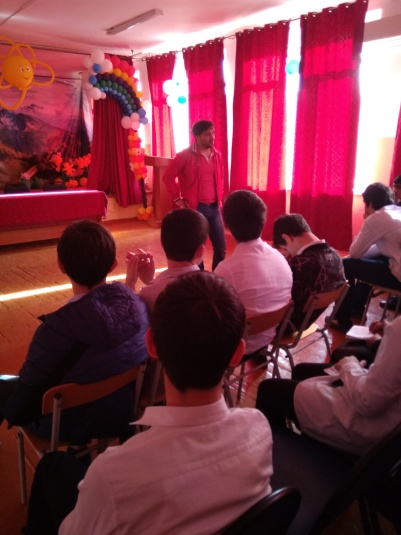 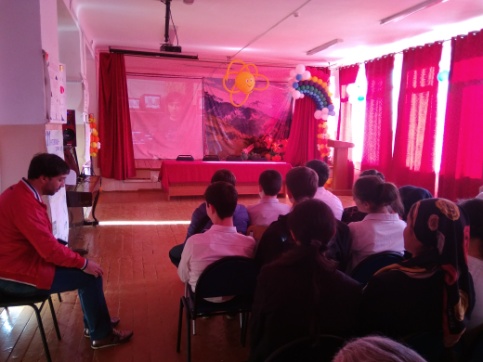 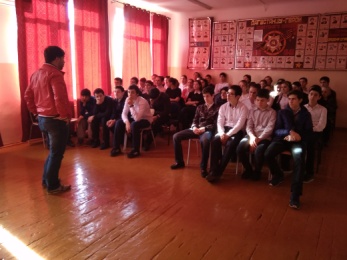 МБОУ «Гимназия №33» г. Махачкалы16Организовать общественно-политические мероприятия, посвященные Дню солидарности в борьбе с терроризмом.-МБОУ «Гимназия №33» г. МахачкалыНаименование мероприятияИнформация о проведении мероприятийОтветственные3.(п.21)Разработка, издание и бесплатное распространение в учебных заведениях, учреждениях, организациях в Республике Дагестан брошюр, буклетов, агитплакатов по вопросам профилактики экстремизма и терроризма, пропаганды религиозной терпимости -МБОУ «Гимназия №33» г. Махачкалы 4.(п.22)Проведение в образовательных учреждениях мероприятий (классных часов, круглых столов, встреч и семинаров) по вопросам противодействия идеологии терроризма в сфере межнациональных отношений и национальной политики в Республике Дагестан Ответственный: Алиева Ч.Г. Тема: Защита от угрозы террористических воздействий-2-е кл.Форма проведения:   беседа со слайдовой презентациейЦели: объяснить сущности терроризма, его типы и цели; совершенствование у школьников знаний о терроризме; формирование общественного сознания и гражданской позиции подрастающего поколения. Содержание: обсудили проблему, которая заявлена следующим образом: "Терроризм – угроза обществу". Ребята отвечали на вопросы: что такое терроризм? Откуда происходит данное слово? Что в себе несет? И как себя вести в подобной ситуации? Это вопросы беседы, на которые мы постараемся дать ответы.Терроризм – это тяжкое преступление, когда организованная группа людей стремится достичь своей цели при помощи насилия. Террористы - это люди, которые захватывают в заложники, организуют взрывы в многолюдных местах, используют оружие. Часто жертвами терроризма становятся невинные люди, среди которых есть и дети.Ответственный: Дацко Е.А. Тема:22 октября – праздник «Белые журавли» 7-е кл.Форма проведения:   беседа со слайдовой презентациейСодержание: Праздник  Белых Журавлей учрежден народным поэтом      Дагестана Расулом Гамзатовым как праздник поэзии и  как память о павших на полях сражений во всех войнах. Новый   литературный праздник   способствует укреплению  многовековых  традиций дружбы  народов  и культур  многонациональной России. Уч-ся 7-х классов читали стихотворение «Улетающий клин журавлей». Просмотр видеоролика  о Японском журавлике. И завершили классный час чтением стихотворения «Летят над миром журавли». Ответственный: Рамазанова З.О. 25.10.18Тема: 30 октября – День памяти жертв политических репрессий. «Уроки Холокоста – путь к толерантности» Форма проведения:   беседа со слайдовой презентациейОтветственный: Храмова В.Д.Тема: Анкетирование учащихся по вопросам профилактики экстремизма и терроризма. Форма проведения: анкетирование (итоги прилагаются)Ответственные: кл. рук. 1-11-х кл.Тема: Выпуск плакатов, газет, обсуждение газетных и журнальных статей по теме: «Терроризму – нет!» 5-11 классы.Форма проведения: беседы, выставка плакатовОтветственный: Гаджитаева Ф.К. 16.11.18Тема: 11 ноября – День памяти погибших в Первой мировой войне.Форма проведения:   беседа со слайдовой презентациейОтветственный: Храмова В.Д.Тема: Лекции Духовного управленияРДФорма проведения:   лекции Классные часы «Экстремизм и терроризм в молодежной среде» провела инспектор ПДН АйдаеваМинажат для учащихся 9-х и 10-х классов.МБОУ «Гимназия №33» г. Махачкалы5.(п.23)Проведение мероприятий индивидуального профилактического воздействия на лиц, наиболее подверженных влиянию идеологии терроризма, с участием представителей общественных и религиозных организаций, деятелей культуры и искусстваЛекции Духовного управления: «Терроризм – зло 21 века».Встреча с журналистом Телевидения Давидом Кумаевым, показ и обсуждение фильма, снятого им «Экстремизм и экстремисты» (фильм получил гран при на фестивале российских документальных фильмов в Москве).МБОУ «Гимназия №33» г. Махачкалы    6.(п. 24)Внедрение в учебный процесс образовательных организаций учебных материалов, раскрывающих преступную сущность идеологии терроризма -МБОУ «Гимназия №33» г. Махачкалы 8.(п.26)Размещение на сайтах образовательных организаций информации для родителей и обучающихся по противодействию идеологии экстремизма и терроризмаМБОУ «Гимназия №33» ведет свою страницу в Инстаграмме, освещает все школьные мероприятия, посвещенные профилактике терроризма и религиозного экстремизма. Адрес страницы: http://makhachkala33.dagschool.comhttps://instagram.com/gimnaziya440033https://www.facebook.com/profile.php?id=100013991232877МБОУ «Гимназия №33» г. Махачкалы10.(п. 28) Проведение республиканского смотра-конкурса художественной самодеятельности учащихся «Очаг мой – родной Дагестан»-МБОУ «Гимназия №33» г. Махачкалы11.(п. 29)Проведение мероприятий с участием представителей общественных и религиозных организаций, деятелей культуры и искусстваЛекции Духовного управленияВстреча с журналистом Телевидения Давидом Кумаевым, показ и обсуждение фильма, снятого им «Экстремизм и экстремисты» (фильм получил гран при на фестивале российских документальных фильмов в Москве).МБОУ «Гимназия №33» г. Махачкалы15.(п.33)Осуществление анализа и мониторинга выбора модулей курса «Основы религиозных культур и светской этики»1. По учебному плану, запланировано и проведено  в феврале 2018 - 2019 г родительское собрание по вопросу введения и выбора модуля комплексного учебного курса «Основы религиозных культур и светской этики».2. На первом заседании ШМО, в августе 2018-2019 г,  рассматривался вопрос «О плане мероприятий по введению в школе комплексного учебного курса «Основы религиозных культур и светской этики»3. В сентябре 2018г. проведено инструктивно-методическое совещание по теме «Нормативное обеспечение, информационно-методическое и организационное сопровождение процесса введения в учебный процесс комплексного учебного курса «Основы религиозных культур и светской этики»4. В декабре 2018 - 2019 уч. г. был проведен мониторинг процесса реализации курса среди учащихся и родителей, который показал положительное отношение учащихся и родителей к данному модулю.5. Было проведено анкетирование среди обучающихся 4-х классов. В анкетировании приняло участие 142 обучающихся. Ребятам предлагалось ответить на 5 вопросов. Из анкет родителей можно сделать следующие выводы: родители учащихся 4 класса положительно относятся к изучению их ребёнком модуля «Основы мировых религиозных культур». Отвечая на вопросы, родители подтвердили правильность своего выбора. Учащиеся довольны преподаванием курса «Основы религиозных культур и светской этики». Результаты анкетирования подтвердили, что практически большая часть обучающихся обсуждают с родителями изученные темы. По отзывам родителей, курс «Основы религиозных культур и светской этики» оказался востребованным. Дети с удовольствием учатся. Выполняют творческие задания, учатся общаться друг с другом. Родители отметили о необходимости курса в следующих классах.МБОУ «Гимназия №33» г. Махачкалы24.(п.57)Реализация просветительского проекта «ИнтернетБезопасности» (соисполнители)Участие учащихся 1-11-х классов, родителей и учителей в тестировании по интернет безопасности на сайте Единый урок .рф. Приняли участие более 300 - т детей, родителей и учителей.МБОУ «Гимназия №33» г. Махачкалы№Наименование используемого информационного материалаВ каком мероприятии использовалсяДата проведенияМесто проведенияОтветственный за проведениеВ каких классах проведеноСколько детей охваченоРезультат1Презентация «Терроризм и экстремизм в молодежной среде»Классный час«Терроризм и экстремизм в молодежной среде»3.09.18Кабинет37Абакарова А.А.6-332Сформировалось у обучающихся представление о терроризме2Презентация «Терроризм и экстремизм в молодежной среде»Классный час«Терроризм и экстремизм в молодежной среде»22.10.2018Кабинет 21Абдуллаева Р.Ч.11/1   и  11236Сформировалось у обучающихся представление о терроризме3Презентация «Терроризм и экстремизм в молодежной среде»Классный час «Терроризм и экстремизм в молодежной среде»25.11.2018Кабинет 3Алиева Ч.Г.2 «2»31Сформировалось у обучающихся представление о терроризме4Презентация «Терроризм и экстремизм в молодежной среде»Классный час«Терроризм и экстремизм в молодежной среде»25.10.2018Кабинет 47Асварова Г.Ф.8-136Сформировалось у обучающихся представление о терроризме5Презентация «Терроризм и экстремизм в молодежной среде»Классный час«Терроризм и экстремизм в молодежной среде»24.11.2018Кабинет 29Асхабова Э.А.8-521Сформировалось у обучающихся представление о терроризме6Презентация «Терроризм и экстремизм в молодежной среде»Классный ча «Терроризм – угроза обществу»3.12.18Кабинет 9Вагабова А.М.-Р.2 «4» класс35Сформировалось у обучающихся представление о терроризме7Презентация «Терроризм и экстремизм в молодежной среде»Классный час«Терроризм и экстремизм в молодежной среде»25.10.2018Кабинет 22Гаджибекова Д.Д8 «3»24Сформировалось у обучающихся представление о терроризме8Презентация «Терроризм и экстремизм в молодежной среде»Классный час«Терроризм и экстремизм в молодежной среде»24.11.2018Кабинет 43Гамдуллаева Т.М.7/124Сформировалось у обучающихся представление о терроризме9Презентация «Терроризм и экстремизм в молодежной среде»Классный час«Терроризм и экстремизм в молодежной среде»27.11.2018Кабинет 39Гасанова И.Г.8226Сформировалось у обучающихся представление о терроризме10Презентация «Терроризм и экстремизм в молодежной среде»Классный час«Терроризм и экстремизм в молодежной среде»3.12.18Кабинет37Дацко Е.А.7- 425Сформировалось у обучающихся представление о терроризме11Презентация «Терроризм и экстремизм в молодежной среде»Классный час«Мы против террора»28.11.2018Кабинет 28Джидалаева С.Б.5 «3»31Сформировалось у обучающихся представление о терроризме12Презентация «Терроризм и экстремизм в молодежной среде»Классный час«Терроризм и экстремизм в молодежной среде»2510.2018Кабинет 3Золотаева Х.1-3  класс33Правила поведения при терактах13Презентация «Терроризм и экстремизм в молодежной среде»Классный час«Мы против террора»25.10.2018Кабинет 20Исамагомедова Т.М.5 «2»27Сформировалось у обучающихся представление о терроризме14Презентация «Терроризм и экстремизм в молодежной среде»Классный час«Терроризм и экстремизм в молодежной среде»27.11.2018Кабинет8Касумова У.М.2 «1»26Сформировалось у обучающихся представление о терроризме15Презентация «Терроризм и экстремизм в молодежной среде»Классный час«Терроризм и экстремизм в молодежной среде»25.10.2018Кабинет13Кельбиханова У.А.4-4класс26Правила поведения при терактах16Мультемедийный урок «Антитеррор»Кл.час Счастлив тот,кто счастлив у себя дома"-деньсолидарности в борьбе с терроризмом   23.10.18классКурбангова П.М.4 5  29Памятка «Правила поведения при теракте»17Презентация «Терроризм и экстремизм в молодежной среде»Классный час«Терроризм и экстремизм в молодежной среде»3.11.18Кабинет22Лабазанова З.К.6-526Сформировалось у обучающихся представление о терроризме18Памятка гражданам об их действиях при установлении уровней террористической опасностиДень солидарности в борьбе с терроризмом6.11.2018Каб.№ 29Магомедова С.С.9-123 Сформировалось у обучающихся представление о терроризме.№Вопросы:Ответы:Ответы:Количество ответов:Количество ответов:Процент%№Вопросы:Ответы:Ответы:Всего ответовВсегодетейПроцент%1Что такое ,на Ваш взгляд<<Здоровый образ жизни>>?аНе пить4730415%1Что такое ,на Ваш взгляд<<Здоровый образ жизни>>?бНе курить5130417%1Что такое ,на Ваш взгляд<<Здоровый образ жизни>>?вЗаниматься спортом20830468%1Что такое ,на Ваш взгляд<<Здоровый образ жизни>>?гНе употр.наркот.6330421%1Что такое ,на Ваш взгляд<<Здоровый образ жизни>>?дПолноценно питаться4230414%2Считаете ли Вы для себя неободимым придерживаться принципов здорового образа жизниаДа22930475%2Считаете ли Вы для себя неободимым придерживаться принципов здорового образа жизнибЧастично3930413%2Считаете ли Вы для себя неободимым придерживаться принципов здорового образа жизнивЭта проблема меня пока не волнует283049%2Считаете ли Вы для себя неободимым придерживаться принципов здорового образа жизнигНет13040,3%3Есть ли среди Ваших знакомых люди, употребл. наркот.вещества?аДа 73042%3Есть ли среди Ваших знакомых люди, употребл. наркот.вещества?бнет28930495%4Если бы Вы узнали, что Ваш друг(подруга) употребляет наркотики,Вы:аНемедленно прекр. с ним отношения6730422%4Если бы Вы узнали, что Ваш друг(подруга) употребляет наркотики,Вы:бПродолж. дружить, не обращая внимания173046%4Если бы Вы узнали, что Ваш друг(подруга) употребляет наркотики,Вы:вПостарались бы помочь излечиться21530471%4Если бы Вы узнали, что Ваш друг(подруга) употребляет наркотики,Вы:гПопросили бы дать наркотик попробовать-304-5Пробовали ли Вы наркотики? Какие?аКокаин304304100%5Пробовали ли Вы наркотики? Какие?бГероин304304100%5Пробовали ли Вы наркотики? Какие?вЛСД304304100%5Пробовали ли Вы наркотики? Какие?гКоноплю304304100%5Пробовали ли Вы наркотики? Какие?дДругие304304100%5Пробовали ли Вы наркотики? Какие?енет304304100%6Хотели бы Вы  попробовать наркотическое вещество? Какое?аКокаин304304100%6Хотели бы Вы  попробовать наркотическое вещество? Какое?бГероин304304100%6Хотели бы Вы  попробовать наркотическое вещество? Какое?вЛСД304304100%6Хотели бы Вы  попробовать наркотическое вещество? Какое?гКоноплю304304100%6Хотели бы Вы  попробовать наркотическое вещество? Какое?днет304304100%7Знаете  ли вы где приобрести наркот.средства?аДа 163045%7Знаете  ли вы где приобрести наркот.средства?бнет28830496%8Наркотик стоит попровывать:аЧтобы придать себе смелость и уверенность3048Наркотик стоит попровывать:бЧтобы легче общаться с другими людьми3048Наркотик стоит попровывать:вЧтобы испытать чувство эйфории(кайфа)3048Наркотик стоит попровывать:гИз любопытства3430411%8Наркотик стоит попровывать:дЧтобы не быть мокрой курицей в компании друзей3048Наркотик стоит попровывать:ЕЧтобы показать свою независимость родителям и учителям. 3048Наркотик стоит попровывать:жНе стоит пробовать в любом.сл27030489%9Знаете ли вы, какую уголовную ответственность несет употребление и распространение наркотических средстваДа22430474%9Знаете ли вы, какую уголовную ответственность несет употребление и распространение наркотических средствбнет8230426%10Талантливые люди принимают наркотики, чтобы получить приток вдохновения:аДа8430428%10Талантливые люди принимают наркотики, чтобы получить приток вдохновения:бнет21330472%11Наркотик делает человека свободным ( независимым)аДа5430418%11Наркотик делает человека свободным ( независимым)бнет24030482%12Наркотик избавляет от обыденности  жизниаДа193046%12Наркотик избавляет от обыденности  жизнибнет27630493%13Наркотики дают ни с чем  не сравнимое ощущение удовольствие:аДа263049%13Наркотики дают ни с чем  не сравнимое ощущение удовольствие:бнет27030490%14Наркотики бывают легкими и тяжелыми. Например, травка- легкий наркотик, не вызывающий привыкания:аДа6530421%14Наркотики бывают легкими и тяжелыми. Например, травка- легкий наркотик, не вызывающий привыкания:бнет23130479%15Если наркотики не вводить в вену, привыкания не будет?аДа6730422%15Если наркотики не вводить в вену, привыкания не будет?бнет22930478%16От очередного употребленя наркотика всегда можно отказаться:аДа9730431%16От очередного употребленя наркотика всегда можно отказаться:бнет5630418%16От очередного употребленя наркотика всегда можно отказаться:вЕсли есть сила воли, то да15130449%17Наркоманами становятся только слабые и безвольныеаДа21430470%17Наркоманами становятся только слабые и безвольныебнет9030430%18Считаете ли вы, что большенство наркозависимых нашей страны- это молодежьаДа25330483%18Считаете ли вы, что большенство наркозависимых нашей страны- это молодежьбнет5130416%19Если бросать, то лучше бросать:аПостепенно9130429%19Если бросать, то лучше бросать:бСразу17430457%19Если бросать, то лучше бросать:вБросить не возможно3930413%20В наше время существуют эффективные методы лечения наркомании,которые позволяют человеку снова вернуться к нормальной жизни, стать полноценным членом общества:аДа25030482%20В наше время существуют эффективные методы лечения наркомании,которые позволяют человеку снова вернуться к нормальной жизни, стать полноценным членом общества:бнет4830418%классКол-во тестируемыхI фактор  II факторIII факторIVфакторVфактор8 «1»215,3%5,7%6,2%7,2%7,0%8 «2»235,4%5,5%6%6,2%5,8%8 «3»215,3%5,4%6,4%6,8%6,1%8 «4»205,2%5,2%6,3%6,4%6%8 «5»176,3%6,7%7,1%7,4%5,6%9 «1»235,6%6,2%6,2%7%6,1%9 «2»245,6%6,4%6,3%7,8%6,2%9 «3»225%5,7%6,1%8%6,2%9 «4»185,9%6,9%6,9%5,1%5,6%9 «5»185,4%6,1%6,2%6,7%6,1%10 «1»176,1%5,9%6,5%6,5%5,6%10 «2»166,1%6,1%6,3%7,7%6,1% 11 «1»175,6%5,8%6,7%6,4%5,7% 11 «2»195,5%6,1%6,4%6,7%6%итого2765,6 %6,4 %6,4 %6,8 %6 %№Вопросы НетСкорее нетИ да, и нетСкорее даДа1Культура моего народа должна оставаться самобытной и неизменной123452Я считаю, что мой народ лучше других123453В споре я всегда стремлюсь настоять на своем123454Люди с отклонениями психики должны быть изолированы от общества123455Лидер моего народа – авторитет для меня123456Необходимо придерживаться образа жизни своего народа123457Представители моей национальности – самые красивые люди123458В любом конфликте должен быть победитель123459Я настороженно отношусь ко всему непривычному1234510Я всегда придерживаюсь существующих правил и норм1234511Важно избегать влияния культур других народов1234512Я считаю, что мой народ заслуживает лучшей жизни1234513Свою точку зрения важно отстаивать любыми способами1234514Мне трудно общаться с теми, кто не похож на меня1234515Сильные, волевые люди всегда заслуживают уважения1234516Культура и религия моего народа – основная ценность для меня1234517Моя религия наиболее истинная и гуманная1234518Мнения других людей для меня ничего не значат1234519Инакомыслие разрушает привычные устои жизни1234520Я верю в сверхъестественные силы и их влияние на жизнь людей1234521Чистота культуры и религии – основа существования нации1234522Проблемы моего народа должны решаться в первую очередь1234523Я могу позволить себе вмешиваться в чужие дела1234524Я стараюсь избегать того, что кажется мне странным1234525Чтобы в обществе был порядок, власть должна быть сильной и непререкаемой123451 фактор2 фактор3 фактор4 фактор5 фактор 